T.C.HASSA KAYMAKAMLIĞI        DERVİŞ PAŞA  ORTAOKULU MÜDÜRLÜĞÜ2019-2023 STRATEJİK PLANI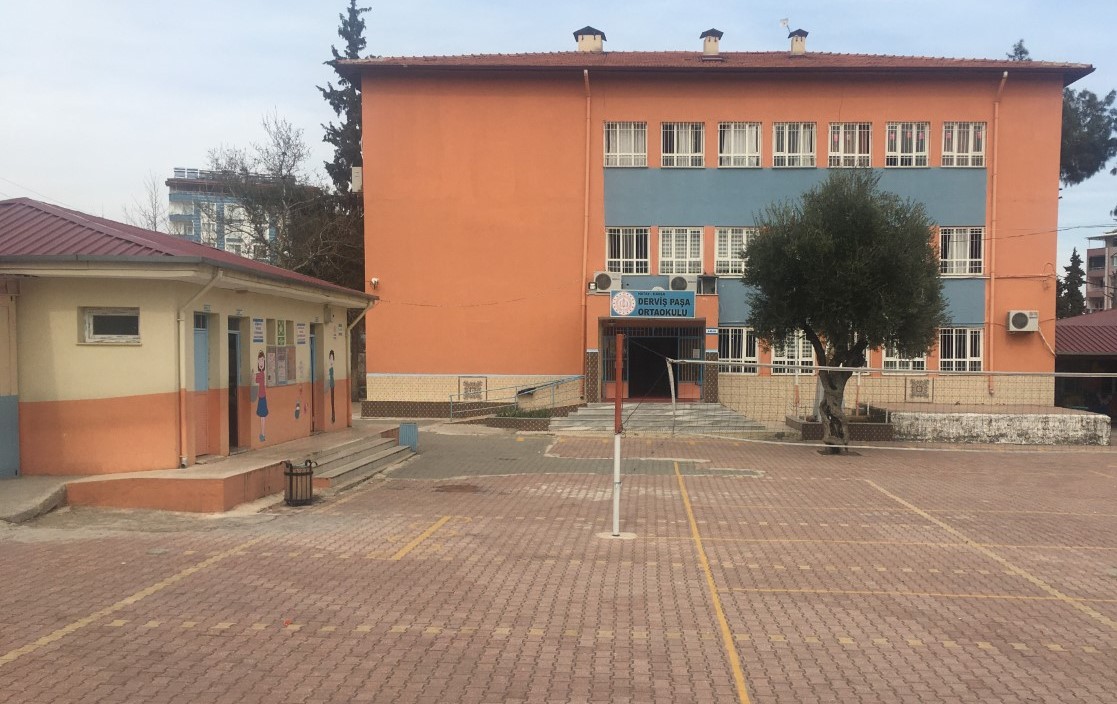 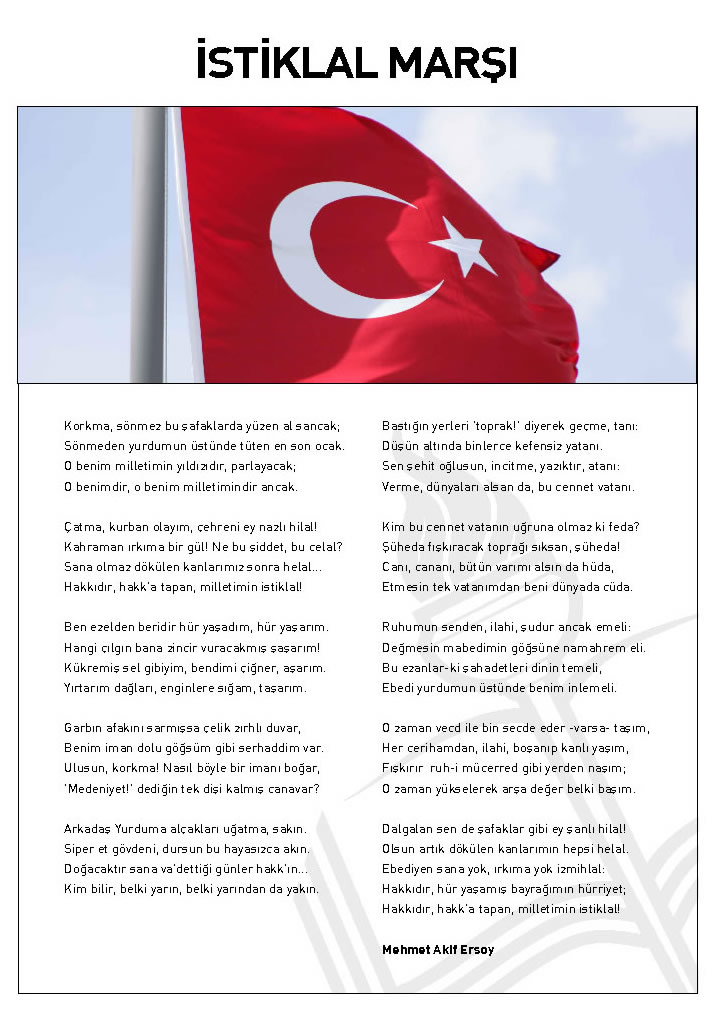 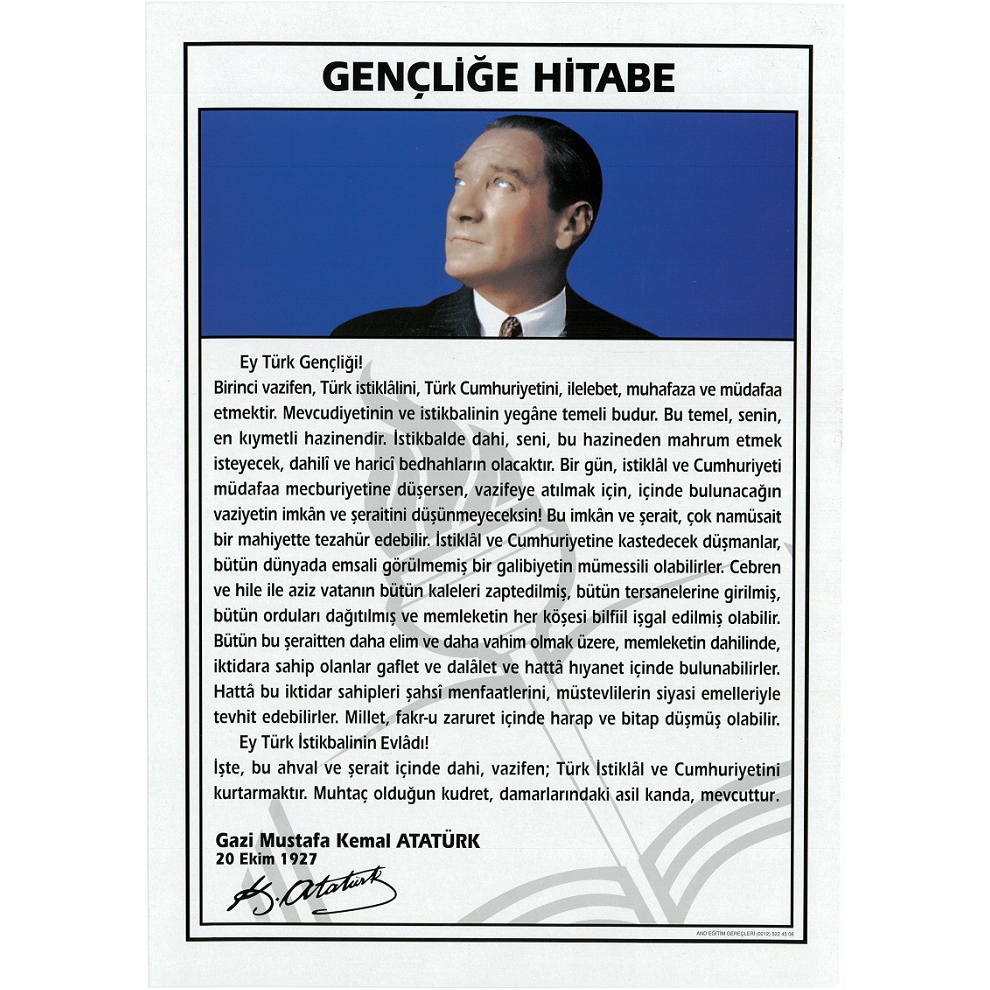 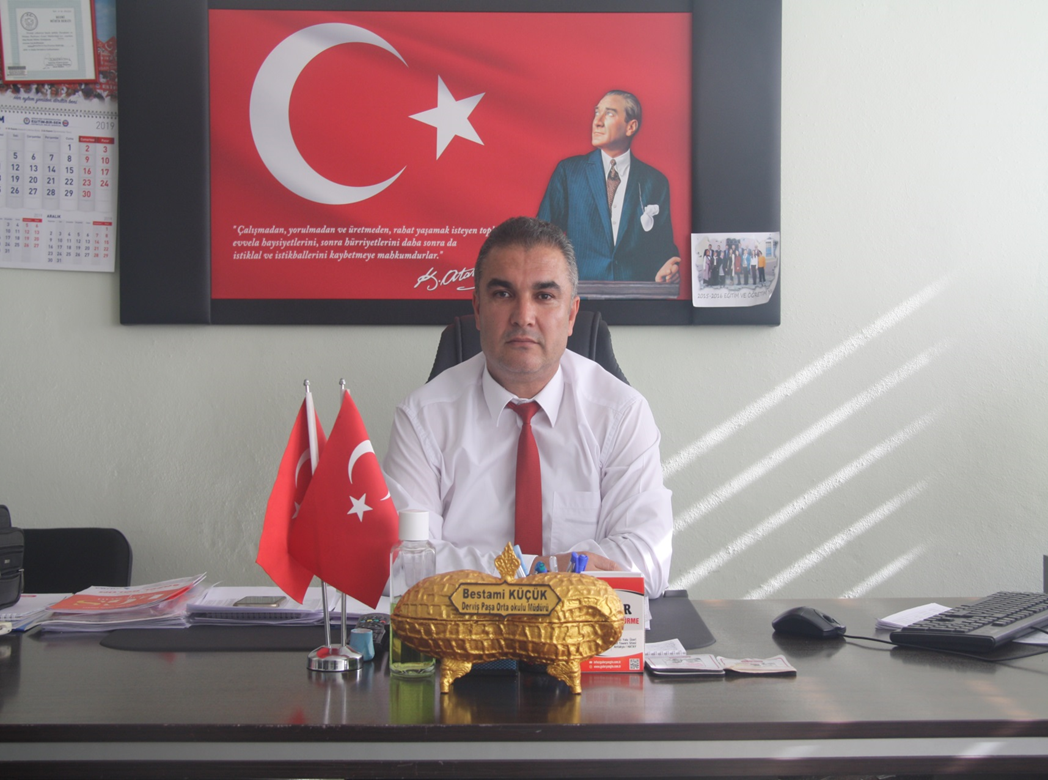 Okul Müdürü :Bestami KÜÇÜKSUNUŞ            Günümüz dünyasında her şey baş döndüren bir hızla değişiyor. Şüphesiz ki eğitim anlayışlarında da büyük değişiklikler yaşanıyor.Çocuklarımızın geleceğini, bizlerin yarınlarını aydınlatmanın yolu eğitimden geçiyor. Atatürk’ün hedef gösterdiği çağdaş uygarlıklar seviyesinin üstüne çıkmak, yine O’nun Cumhuriyeti emanet ettiği gençleri, teknolojinin bütün nimetlerinden yararlandırarak, kendilerini en iyi hissettikleri alanda gelişmelerine olanak sağlayarak gerçekleştiriliyor.            "Bilgi Çağı", "Bilgi Devrimi", "Bilgi Toplumu" dünyasında yaşanan akıl almaz hızdaki bu değişimler artık önceden tahmin edilemez ve öngörülemez olmuşlardır. Yapılacak şey bu değişime ayak uydurmak, ama  ondan daha çok değişime neden olmak olarak açıklanabilir. Geleceğin, değişim rüzgârları karşısında direnenlerin değil, ona yelken açanlara ve yönlerini bulanlara ait olacağı unutulmamalıdır. Yaygın bir deyim ile değişmeyen tek şey değişimdir.Bilgi toplumlarında eğitimin işlevi toplumu yeniden üretmek değil; toplumsal gelişime, kendini aşabilen bireyler ile ivme kazandırmak ve uygarlık dünyasında insanların mutlu ve huzurlu olabildiği bir büyük aile olarak toplumun yerini almasına katkı sağlamaktır.  İnsanı yönetmek değil, insanlarla yönetmektir. Eğitim paydaşlarımıza kendi güçlerini fark ettirmek amacımızdır. Başka bir deyişle; birimiz olmasaydı şu anda çok farklı bir gün yaşanacaktı, anlayışı ile değerli olduklarını hissettirmek, “önce insan” anlayışını kazandırmaktır.İçinde yaşadığımız çağ artık üretim çağı olmaktan çok bilgi çağıdır. Bilgi en önemli sermayedir.Evet, yola buradan çıkmıştık. Değişim ve bilgi yanımızda…	Ve yeni bir süreç başlattık. Karıncalar gibi çalıştık. Öğrencilerimizin koşarak geldiği, zor ayrıldığı ikinci evleriyiz şimdi.  	Atatürk’ün “Türk milletinin istidadı ve kesin kararı, medeniyet yolunda durmadan, yılmadan ilerlemektir. Medeniyet yolunda başarı, yenileşmeye bağlıdır.” sözünü rehber edindik. 		Tabiî ki durmadan, yılmadan ilerlemeye devam edeceğiz. Bu yolda yanımda olan, yardımcı olan tüm ekip arkadaşlarıma teşekkür ediyorum. Saygılarımla…Bestami KÜÇÜK                                                                                                    Derviş Paşa Ortaokulu  MüdürüSUNUŞStratejik planlama ile okulumuzun önümüzdeki yıllarını planlamak gerektiğini,  geleceği planlamanın en iyi yolunun geçmişe ve bugüne bakmak olduğunu, planın bu aşamasında bugün içinde bulunduğumuz şartların ve buradan yola çıkarak ulaşmak istediğimiz hedeflerin belirlenmesi gerektiğini ve bu işin zorluğunu bilerek bu yükümlülüğü üstlendik.   Biz okul olarak hep değişime ve gelişime açık olmayı, toplam kalite felsefesini benimsemiş bir okul olmayı kendimize düstur edinmiştik. Bugün bu ilkeleri tekrar gözden geçirmek, yeniden planlamak ve güçlü bir atılım yapmak gerekiyordu, biz de öyle yaptık. Bunu yaparken takım ruhu anlayışı ile herkesin katılımını ve bu planın herkesin planı olmasını sağlamaya çalıştık. Hiçbir planın kesin olmadığı ve zamanla gelişeceğine inanarak planımızı sunuyoruz. Saygılarımızla.    									          Dervişpaşa OrtaokuluStratejik Plan Hazırlama EkibiSUNUŞ	4TABLOLAR DİZİNİ	7ŞEKİLLER DİZİNİ	7I.	BÖLÜM	8STRATEJİK PLAN HAZIRLIK SÜRECİ	8A.	Hatay İl MEM 2019-2023 Stratejik Planlama süreci:	8II.	BÖLÜM	10DURUM ANALİZİ	10A.	TARİHİ GELİŞİM	11B.	YASAL YÜKÜMLÜLÜKLER VE MEVZUAT ANALİZİ	12C.	FAALİYET ALANLARI ile ÜRÜN ve HİZMETLER	14D.	KURUM İÇİ ve DIŞI ANALİZ	15III.	BÖLÜM	35GELECEĞE YÖNELİM	35A.	MİSYON, VİZYON VE TEMEL DEĞERLER	35MİSYON	VİZYON	35TEMEL DEĞERLER	35IV.	BÖLÜM	43MALİYETLENDİRME	43V.	BÖLÜM	46İZLEME ve DEĞERLENDİRME	46BÖLÜMSTRATEJİK PLAN HAZIRLIK SÜRECİDerviş Paşa  Ortaokulu 2019-2023 Stratejik Planlama süreci:2013/26 Sayılı Stratejik Planlama Genelgesi ve eki Hazırlık Programı Yayınlanmıştır.2013/26 sayılı genelge gereği Derviş Paşa  ortaokulu stratejik plan hazırlama çalışmaları başlatılmıştır. Çalışmalar Genelge eki Hazırlık Programı ve Kalkınma Bakanlığı’nın Stratejik planlama Kılavuzuna uygun olarak planlanmış ve yürütülmüştür.Derviş Paşa  Ortaokulu stratejik plan ekip ve kurulları kurulmuştur.Stratejik planlama çalışmaları okulumuz  Stratejik Plan Koordinasyon Ekibi birimlerinin koordinesinde yürütülmektedir. Stratejik planlama çalışmalarının takibini sağlamak ve belli dönemler halinde stratejik planlama çalışmalarına yön vermek üzere okul müdürümüz başkanlığında stratejik planlama üst kurulu oluşturulmuştur.  Planlama konusundaki İl ve ilçe Milli Eğitim Müdürlüğü Stratejik Plan Koordinasyon ekibi üyeleri ile işbirliği halinde çalışmalar yürütülmüştür.Tablo1: Stratejik Plan Üst Kurulu ve  Stratejik Plan EkibiPaydaşlarımızla toplantılar ve anketler yoluyla bilgi toplanarak geniş bir katılımcılık sağlanmıştır.Okulumuz  ile ilgili paydaş algılarını tespit etmek amacıyla anket düzenlenmiş olup 76 kişi ankete katılmıştır.Okulumuzun problemleri, güçlü ve zayıf yönlerini tespit etmek amacıyla öğrenci, öğretmen, veli ve yöneticilerden oluşan bir grup toplantı yaparak sonuçları raporlanmıştır.Elde edilen bulgular Stratejik plan durum analizi raporunda yayınlanmıştır.Çalışmalar belirli dönemlerde “Derviş Paşa Ortaokulu  Okul Stratejik Plan Üst Kurulu’na sunulmaktadır.Okul Müdürümüzün katılımı ile gerçekleştirilen üst kurul toplantılarında planlama sürecinde gelinen nokta ve sonraki aşamalarda çalışmaların nasıl olacağı konusunda bilgi alışverişinde bulunulmuştur. Okul Müdürümüz ve stratejik plan üyelerinin direktifleri doğrultusunda planlama çalışmaları yürütülmüştür.BÖLÜMDURUM ANALİZİDurum analizi çalışmasında Müdürlüğümüzün tarihsel gelişimi, yasal yükümlülükleri, faaliyet alanları, paydaş analizi, kurum içi analiz ve çevre analizi yapılmıştır.TARİHİ GELİŞİM         Okulumuzun adı Hassa ilçesinin kurucusu Derviş Paşa’dan gelmektedir. Okulumuz 1945 yılında tek katlı  binada Derviş Paşa ilkokulu olarak eğitim öğretime başlamıştır. 1945 yapımı  5 derslikle; 1997-1998 eğitim öğretim yılından itibaren 4306 sayılı kanun gereğince sekiz yıllık Derviş Paşa Ortaokuluna dönüştürülmüştür. Ancak derslik ihtiyacı nedeniyle  2000 yılında 12 derslikli  binamızın yapımı tamamlanmıştır.4306 sayılı kanun gereğince Derviş Paşa İlköğretim okulu 2014-2015 eğitim öğretim yılından itibaren iki binada eğitim öğretim veren Ortaokula dönüştürülmüştür..  A ve B Blok binalarda toplam 17 derslik ile eğitim öğretime devam edilmektedir. Okulumuza, 2008 yılında tamamlanan Bilgi Teknoloji Sınıfı kurulmuştur.. Okulumuzda 1 adet müdür odası, 1 adet müdür yardımcısı odası, 1 adet memur odası, 1 adet öğretmenler odası, 1 det rehberlik odası, 1 adet bilgi teknolojisi  dersliği, 1 adet çok amaçlı salon, 1 Adet Fen Laboratuvarı,1 adet  yabancı uyruklu uyum sınıfı  bulunmaktadır. İdari odalar ve diğer bölümler hariç okulumuzda  bulunan toplam 17 adet derslikte  623 öğrenci, 1 müdür, 2 müdür yardımcısı, 5 Türkçe öğretmeni, 5 matematik öğretmeni , 3 fen ve teknoloji öğretmeni , 3 sosyal bilgiler öğretmeni, 4 İngilizce öğretmeni , 3 din kültürü ve ahlak bilgisi öğretmeni, 2 beden eğitimi öğretmeni,  1 müzik öğretmeni, 1 görsel sanatlar öğretmeni, 1 teknoloji ve tasarım öğretmeni, 1 rehber öğretmen, 1 bilişim teknolojileri öğretmeni ,1 pictes kapsamında öğretmen, 1 ücretli öğretmen, 1 memur ve 2 hizmetli 1 geçici hizmetli olmak 39  personel ile normal eğitim öğretime devam etmektedir.YASAL YÜKÜMLÜLÜKLER VE MEVZUAT ANALİZİDerviş Paşa Ortaokulu Müdürlüğü’nün yasal yetki, görev ve sorumlulukları başta T.C. Anayasası olmak üzere 14/6/1973 tarihli ve 1739 sayılı Millî Eğitim Temel Kanunu ve 222 sayılı ilköğretim ve Eğitim kanununa göre belirlenmektedir. Anayasanın “Eğitim ve Öğrenim Hakkı ve Ödevi” başlıklı 42.Maddesi ve 1739 sayılı Millî Eğitim Temel Kanununun 2. maddesinde; Türk Milli Eğitiminin genel amacı,Türk Milletinin bütün fertlerini, Atatürk inkılap ve ilkelerine ve Anayasada ifadesini bulan Atatürk milliyetçiliğine bağlı; Türk Milletinin milli, ahlaki, insani, manevi ve kültürel değerlerini benimseyen, koruyan ve geliştiren; ailesini, vatanını, milletini seven ve daima yüceltmeye çalışan, insan haklarına ve Anayasanın başlangıcındaki temel ilkelere dayanan demokratik, laik ve sosyal bir hukuk Devleti olan Türkiye Cumhuriyetine karşı görev ve sorumluluklarını bilen ve bunları davranış haline getirmiş yurttaşlar olarak yetiştirmek; Beden, zihin, ahlak, ruh ve duygu bakımlarından dengeli ve sağlıklı şekilde gelişmiş bir kişiliğe ve karaktere, hür ve bilimsel düşünme gücüne, geniş bir dünya görüşüne sahip, insan haklarına saygılı, kişilik ve teşebbüse değer veren, topluma karşı sorumluluk duyan; yapıcı, yaratıcı ve verimli kişiler olarak yetiştirmek;İlgi, istidat ve kabiliyetlerini geliştirerek gerekli bilgi, beceri, davranışlar ve birlikte iş görme alışkanlığı kazandırmak suretiyle hayata hazırlamak ve onların, kendilerini mutlu kılacak ve toplumun mutluluğuna katkıda bulunacak bir meslek sahibi olmalarını sağlamak; Böylece bir yandan Türk vatandaşlarının ve Türk toplumunun refah ve mutluluğunu artırmak; öte yandan milli birlik ve bütünlük içinde iktisadi, sosyal ve kültürel kalkınmayı desteklemek ve hızlandırmak ve nihayet Türk Milletini çağdaş uygarlığın yapıcı, yaratıcı, seçkin bir ortağı yapmakla sorumlu tutulmuştur. Derviş Paşa Ortaokulu Müdürlüğü, bu sorumlulukları ilgili mevzuat hükümleri gereğince yerine getirmektedir. Müdürlüğümüze görev ve sorumluluklar yükleyen, faaliyet alanını düzenleyen tüm mevzuat gözden geçirilerek yasal yükümlülükler listesi aşağıdaki şekilde oluşturulmuştur.FAALİYET ALANLARI, ÜRÜN/HİZMETLER  Derviş Paşa Ortaokulu Müdürlüğü’nün faaliyet alanları ve sunmuş olduğu hizmetler aşağıdaki başlıklarda toplanmıştır.Derviş Paşa Ortaokulu Müdürlüğü’nün Faaliyet AlanlarıKURUM İÇİ ve DIŞI ANALİZKurum içi analiz         Kuruluş içi analiz, kuruluşun mevcut durumunu ve geleceğini etkileyebilecek, iç ortamdan kaynaklanan ve kuruluşun kontrol edebildiği koşulların ve eğilimlerin incelenerek güçlü ve zayıf yönlerin belirlenmesi ve değerlendirilmesidir.a. Organizasyon YapısıŞekil 2: Organizasyon yapısı b. Beşeri DurumTablo1:Yönetici BilgileriTablo2:Öğretmen BilgileriTablo3:Memur/Hizmetli BilgileriTablo 4: Okul Öğretmen ve öğrenci sayıları İstatistiğiTablo 2’de  görüldüğü gibi genelinde 2019 yılında okul genelinde 29 öğretmen  623 öğrenci ve 17 şube vardır. Okulumuzda derslik başına 36,64 öğrenci, öğretmen başına 21,48 öğrenci düşmektedir. Tablo 5: Son Üç Yılın Sınıf Bazlı Öğrenci SayısıTablo 3’de görüldüğü gibi okulumuzun son iki yıl değerlendirildiğinde 6. ve 8.sınıf öğrencilerinde artış olmuş; 7. Sınıf öğrencilerimizde düşüş olmuştur.Toplamda ise okulumuz öğrenci sayısında % 4’lük bir artış olmuştur.Tablo 6: Öğrenci Devamsızlık DurumuTablo 7: Lislere yerleşme durumuTablo 7’de görüldüğü gibi 8.sınıf öğrencilerimizin sınavla öğrenci alan okullara yerleşme oranı % 21,21’dir.Tablo8:Sınıf Tekrarı Durumu.Tablo8:Rehberlik Hizmetleric.Fiziki DurumTablo9:Fiziki Alanlard. Teknolojik DurumTablo10:Teknolojik AltyapıTablo 10:Donatım İhtiyacıTablo 10’da görüldüğü gibi okulumuzun donatım ihtiyaçları belirtilmiştir.e. Mali Durum: Okulumuzun mali kaynakları:•	Hayırseverlerin katkıları•	Milli Eğitim Müdürlüğünce planlanan kaynaklar•	Sosyal ve kültürel faaliyetlerden elde edilen gelirler•	Kermes vb. sosyal faaliyetlerden sağlanan gelirlerde oluşmaktadır.Tablo 11: Bütçe Uygulama SonuçlarıKaynak: TEFBİS Modülü,2018c. PAYDAŞ ANALİZİ1. İç Paydaş Görüşlerine Dayalı toplantı Analiz Sonuçları Okul içi yaptığımız toplantı sonucunda kısmen yeni ve işlevsel bir binaya sahip olması, okul mevcudunun uygunluğu, veli poatansiyelinin yüksek olması  olumlu yön olarak çıkarken okulumuzun öğrenci sayısının sürekli artması bazı velilerin ilgisizliği ,öğrencilerin ilgisizliği, öğretmen eksiklikleri, araç-gereç ve donanım eksiklikleri geliştirilmesi gerken yön olarak ortaya çıkmıştır. Detaylı Tabloyu Ekte Verilmiştir. Kurum Dışı AnalizMüdürlüğümüz Stratejik planı için aşağıdaki üst politika belgelerinin taraması yapılmıştır.10. Kalkınma PlanıOrta Vadeli Mali PlanOrta Vadeli Program64. Hükümet ProgramıBakanlık Mevzuatıİl Milli Eğitim Müdürlüğü 2019-2023 Stratejik PlanıMillî Eğitim Şura KararlarıAvrupa Birliği müktesebatı ve ilerleme raporuDiğer Kamu Kurum ve Kuruluşlarının Stratejik PlanlarıTÜBİTAK Vizyon 2023 Eğitim ve İnsan Kaynakları RaporuTürkiye Yeterlilikler ÇerçevesiMillî Eğitim Kalite ÇerçevesiBilgi Toplumu Stratejisi ve Eylem PlanıHayat Boyu Öğrenme Strateji BelgesiMeslekî ve Teknik Eğitim Strateji BelgesiUlusal Öğretmen Strateji BelgesiUlusal ve Uluslararası Kuruluşların Eğitimle İlgili Raporları (ILO, OECD, UNICEF, EUROSTAT, WORLDBANK, UNESCO, CEDEFOP, NACCCE, IEA...)PESTLE ANALİZİPolitik, ekonomik, sosyal, teknolojik, legal (yasal) ve ekolojik faktörlerin incelenerek, önemli ve hemen harekete geçilmesi gereken durumları tespit etmek ve bu faktörlerin, olumlu veya olumsuz etkilerini ortaya çıkarmak için yapılan bir analizdir.PESTLE analizi; politik faktörler, ekonomik faktörler, sosyal/kültürel faktörler, teknolojik faktörler, yasal faktörler ve ekolojik faktörlerin bileşiminden meydana gelmektedir. PESTLE analizi dış çevreyi inceleyen bir analiz yöntemidir.Politik/Yasal FaktörlerAB Müktesebatına uyum çalışmaları alanında eğitime büyük önem verilmesi ve bu nedenle köklü değişiklikler yapılmasıMevzuat değişiklikleriEğitime % 100 Destek Kampanyası ve vb. ulusal ve uluslararası projelerle eğitime aktarılan payın artmasıMüfredatta yapılan sürekli değişikliklerEğitim yatırımlarına ayrılan doğrudan payın yetersizliği.Eğitimin kalitesinin arttırılması için AB programlarınınvarlığı, hibe ve desteklerin artması.5018 sayılı Kamu Mali Yönetimi ve Kontrol Kanunuyla Stratejik Yönetim anlayışının gelişmesiEkonomik FaktörlerTarım ve hayvancılık ağırlıklı ekonomiAilelerin gelir düzeyinin düşük olmasıAB, Dünya Bankası, (GMKA) diğer fonlardan eğitime ayrılan katkı sağlanmasıİşsizlik sorunuHassa Bölgesi’nin Tarım bölgesi olmasıSanayi ve hizmet sektöründeki eksikliklerBelediye ile imzalanan protokollerle eğitime katkısağlanmasıTurizme kaynaklık edecek tarihi ve doğal mirasa sahip olmasıTemel Eğitim Genel Müdürlüğü’ne bağlı okullara bütçe ayrılmamasıSosyo-Kültürel FaktörlerEğitime olan duyarlılığın artmasıOkullaşma oranının yüksek olmasıMesleki eğitime ilginin artmasıSosyal ve kültürel faaliyetler için alt yapı eksikliğiKız çocuklarının okullaşmasında duyarlılığın yeterli olmamasıKöklü bir tarih ve kültürel mirasa sahip olmasıÇekirdek aile yapısı ve parçalanmış ailelerin varlığıÇevre duyarlılığı ve projeleriSosyal destek projelerine katılımın artmasıMedyanın olumsuz etkileri Toplumun eğitimden beklentilerinin akademik başarıya odaklı olmasının eğitime olumsuz etkisiÇok Kültürlülük ve hoşgörü ikliminin hâkim olması.Suriye’de yaşanan iç savaştan kaçan sığınmacılardan kaynaklanan olumsuzluklar.Teknolojik FaktörlerAR-GE çalışmalarında kaynak sorunuTeknolojinin kullanımıBilgi teknolojilerindeki hızlı değişimTeknolojinin sağladığı yeni öğrenme ve etkileşim olanaklarıBölgedeki alternatif enerji kaynakları ile ilgili teknik alt yapı eksikliğie-Devlet uygulamalarıFatih Projesi uygulamasıBilişim teknolojilerinin gelişmesi, dijitalleşme ve endüstri4.0 gibi olayların getirdiği yeniliklerEğitimde teknolojik alt yapıların yetersiz olması ve e- okul uygulamaları.Bilginin hızlı üretimi, erişilebilirlik ve kullanılabilirliğinin gelişmesiTeknolojinin sağladığı yeni öğrenme ve paylaşım olanaklarıToplumun teknolojideki olumsuz gelişmelerin etkisinde kalmasıLegal FaktörlerTüm demokratik ülkelerde hukukun üstünlüğüne inanılmasıMevzuat uygulamalarının farklı olmasıMevzuatın sık sık değişiyor olmasıHak ve özgürlüklerin tam olarak bilinmemesiYürütülen politikalara göre hukukta düzenleme yapılmasıİdarenin yargı denetimine açık olmasıEkolojik FaktörlerAtmosferin ısınması ve iklim değişimlerinin yaşanmasıTabiatı korumaya dönük politikaların olmamasıİnsanlarda doğayı koruma bilincinin düşük olmasıAtıkların dönüşümü ve çevreye zararsız hale getirilmesinde yetersiz kalınmasıKurumların çevre bilincini geliştirecek eğitim ve etkinliklere yeterince yer vermemesiTemiz su kaynaklarının her geçen gün azalıyor olmasıDoğaya en büyük tahribatın insan eliyle yapılıyor olmasıDoğal yaşam alanlarının azalıyor olmasıDIŞ PAYDAŞ ANALİZİ TESPİTLERİİşbirliği yapmayı düşündüğünüz yada yaptığınız kurum dışı, muhtarlık vb… bölümlerle Ek-4 de yer alan soruları yönelterek sonuçları maddeler halinde yazınız. Bu kısıma özet bilgi alınız. Kurum olarak nitelikli amaç belirlemek ve uygulama çalışmaları yapmak için dış paydaşlarımız ile görüşme yapılmış ve veriler analiz edilerek aşağıdaki bulgulara ulaşılmıştır-İdare ve öğretmenlerle iletişimin kolay olması-Okulun velilerin kullanımına açık olması(seminer, kurs, toplantı)-Bilişim teknolşojileri sınıfının günün her saatinde öğrencilerin kullanımına açık olması-Öğrenciler için kurslar açılması-Kendini geliştiren, gelişime açık ve teknolojiyi iyi kullanan öğretmen kadrosunun olması-Sınıf mevcutlarının olması gereken standartlarda olmaması-Öğrenci başarılarının ödüllendirilmesi-Öğretmenlerin öğrencileri bir üst öğrenime hazırlamada istekli olması-Okulda başarıyı artırıcı çalışmaların olması-Sosyal, kültürel, sportif alanlarda katılım yüksek olduğu ve başarılarının olduğu bir okul olmasıSosyal, kültürel, sportif  aktivitelere daha fazla önem verilmesi-Okuma alışkanlığının kazandırılması-Okul kültürünün oluşturulması -Ders dışı faaliyetler için okulun fiziki durumu iyiliştirilmesi-Kütüphanenin etkin hale getirilmesi.-Çok amaçlı bir salon yapılması-Öğrenci disiplinine önem verilmesi-Oklu aile birliğinin etkin bir şekilde çalışması-Öğretmenlere hizmetiçi kursların açılması -Okul çalışanlarını birleştirici, bütünleştirici ve motive edici sosyal faaliyetlerin düzenlenmesi-Öğretmen ve öğrencilere yönelik geziler düzenlenmesiPaydaşlar kurumun nitelikli eğitim (sosyal, araştırmacı ve başarılı bireyler yetiştirilmesi), verilerin doğru ve zamanında girilmesi hizmetlerini önemli gördüğünü ifade etmişlerdir. Olumlu yön olarak bakanlık işlerinin iyi takip edilmesi ve kanunları uygulama görevlerini belirtmişlerdir. Son olarak da öğrencilerin yasadışı gösteriler konusunda bilinçlendirilmesi, kurumlar arası işbirliği çalışmalarının yapılması ve eğitimde kalite geliştirme çalışmalarına önem verilmesi önerilerinde bulunmuşlardır.GZFT ANALİZİAnketler ve toplantılar; istatistik tablolarında yer alan bilgiler göz önünde bulundurularakGüçlüZayıfFırsat TehditlerAşağıdaki tabloda yer aldığı şekilde sıralayınız.Hassa Derviş Paşa Ortaokulu Müdürlüğü GZFT çalışmaları çoğulcu ve katılımcı bir anlayışla yapılmıştır. Paydaş analizi çalışmaları kapsamında paydaşlarımızla yapılan çalıştay, görüşme, anket, toplantılar, kurum içi ve çevre analizi sonucunda elde edilen veriler değerlendirilerek müdürlüğümüzün güçlü yönleri, zayıf yönleri, fırsat ve tehditleri belirlenmiştir.FIRSATLAREğitimin sürdürülebilir ekonomik kalkınmadaki işlevi konusunda toplumsalfarkındalıkUlaşım ağının gelişmesiKaliteli eğitim ve öğretime ilişkin talebin sürekli artmasıGelişen teknolojilerin eğitimde kullanılabilirliğinin artmasıİlçenin konumu itibariyle üniversitelerin yakınlığı ve eğitime olumlu bakış açısıEğitim ve öğretime yönelik talebin giderek artmasıEğitim ve öğretime yönelik teşviklerin varlığıGeniş bir paydaş kitlesinin varlığıÜlkemizin uluslararası düzeydeki tanınırlığının artmasıAilelerin eğitim ve öğretimin kalitesinin artırılmasına yönelik istekli olmasıEğitim bilimleri alanında bilimsel araştırmaların yapılmasıÜst politika belgelerinde eğitimin öncelikli alan olarak yer almasıDiğer ülkelerin ve uluslararası kuruluşların ülkemizle iş birliğine açık olmasıMerkezi yönetim bütçesinden eğitime ayrılan payın yüksek olmasıHayırseverlerin eğitim ve öğretime katkı sağlamasıÖğretmen arzının yeterli olmasıBilişim teknolojilerinin gelişmesi, dijitalleşme ve endüstri 4.0 gibiolayların getirdiği yeniliklerEğitimin kalitesinin arttırılması için AB programlarının varlığı, hibe ve desteklerSosyal medya okuryazarlık becerilerinin gelişmesinin portaller, web siteleri vemobil uygulamalarla mezunların takibine imkân tanımasıTYÇ ve meslek standartlarına ilişkin yeterlilik düzeylerinin tanımlanmasıSertifika temelli kurs-eğitimlerin tüm dünyada kabul görmeye başlamasıBelgeli çalışanların istihdam edilmesine yönelik olumlu yönde adımların atılmasıUluslararası kuruluşların mesleki eğitim ve bilgi transferi konusunda önemli fırsatlar sunuyor olması.İlçemizde genç nüfusun fazla olmasıKamuoyunun eğitim sisteminde değişiklik yapılması gerektiğine ilişkin algısıTEHDİTLERKişiler arasındaki sosyo-ekonomik eşitsizliklerKırsal kesimlerdeki ulaşım zorluğuÖğretmen, yönetici ve ailelerin özel eğitim konusunda yeterli bilgiye ve duyarlılığa sahip olmamasıÖğrenci ve ailelerin meslekler ve iş hayatıyla ilgili yeterli bilgiye sahip olmamasıBazı okul türlerine yönelik olumsuz toplumsal algıNüfus hareketleri ve kentleşmede yaşanan hızlı değişimBireylerde oluşan teknoloji bağımlılığıGenç beyinlerin zararlı akım ve alışkanlıklara hedef olmasıİnternet ortamında oluşan bilgi kirliliği, doğru ve güvenilir bilgiyi ayırt etme güçlüğüToplumda kitap okuma, spor yapma, sanatsal ve kültürel faaliyetlerde bulunma alışkanlığının yetersiz olmasıKurumlar arasında iletişim ve koordinasyonun sağlanmasındaki güçlüklerGelişen ve değişen teknolojiye uygun donatım maliyetinin yüksek olmasıDış etkenlerin (politikacıların, sendikaların) okul yönetimlerine müdahalede bulunmalarıMedyada eğitim ve öğretime ilişkin olumsuz haberlerin ön plana çıkarılmasıÖzel sektörün eğitim yatırımlarının yeterli düzeyde olmamasıMesleki yöneltmede öğrencilerin ilgi ve yeteneklerinin dikkate alınmamasıMerkezi seçme ve yerleştirme sınavları nedeniyle sadece öğretimin ön plana çıkmasıEğitime ilişkin süreçlerde birçok kurum ve kuruluşun rol oynamasıMesleki ve teknik eğitime ilişkin olumsuz algıTeknolojinin hızlı değişimi ve dijitalleşen dünyada mesleki ve teknik eğitimin geleceğinin belirsiz olmasıZararlı madde kullanımının artmasıBölgeler arası ekonomik gelişmişlik farkıSORUN/GELİŞMESİ GEREKEN ALANLARI;a-Eğitim ve Öğretime Erişim Gelişim/Sorun AlanlarıOkulun sportif, sosyal ve kültürel faaliyetler için fiziki mekânlarının yetersizliğiÖğrencilerin bir kısmının uzaktan geliyor olmasıSınıf mevcutlarının kalabalık olmasıDevamsızlık problemleriSosyal etkinliklerle ve ders dışı etkinliklerin zayıf oluşu.Kütüphanenin etkin hale getirilmesiÖğretmenlere hizmetiçi kursların açılmasıb- Eğitim ve Öğretimde Kalite Gelişim/Sorun AlanlarıAkademik başarıya verilen önemAilelerin öğrencilerin eğitim-öğretim faaliyetlerine yeterli önem vermemesiÖğrencilerin ortak bir okul kültüre sahip olmamasıAile eğitimiYabancı dil yeterliliğiÖğrenci disiplin anlayışının yetersizliğiÖğretmen kadrosunun tamamında uygulama birliği ve bütünlük olmasıİdare ve öğretmenler arası iletişimin iyi olmasıc- Kurumsal Kapasite Gelişim/Sorun AlanlarıOkuma alışkanlığının az olmasıOkul Aile Birliğinin etkin bir şekilde çalıştırılamayışı.Hizmetli personeli eksikliği (Geçici olması)Planlanan işlerin önemli bir bölümünün kaynak sıkıntısına takılıyor olmasıB-Blok dersliklerinin zeminlerinin kalebodur döşenmesiBakım onarım eksikliklerimizOkulda güvenlik önlemleriDers dışı faaliyetler için okulun fiziki durumu iyiliştirilmesiÇok amaçlı bir solan yapılmasıİş güvenliği ve sivil savunmaDiğer kurum ve kuruluşlarla işbirliğiOkulun doğusunda yer alan Postane’nin ve Zübeyde Hanım Anaokulun’nun  okul girişini kullanması nedeniyle okulumuzun büyük dış kapısından giriş yapanların kontrol edilmesinin mümkün olmaması.Okulumuzun çevresinde bulunan internet kafelerMüdürlüğümüzün sorun alanları tespit edilirken mevcut durum analizini göz önünde bulundurarak hazırlanmıştır. Geleceğe bakış bölümlerinin şekillenmesinde bağlantıyı kurabilmek amacıyla sorun alanlarımız Stratejik Plan Temel yapısına göre kurgulanmıştır.OKUL MİMARİ SP PLAN MİMARİSİEĞİTİM VE ÖĞRETİME ERİŞİM          1.1.Eğitim ve Öğretime Katılım ve Tamamlama  EĞİTİM VE ÖĞRETİMDE KALİTEÖğrenci Başarısı ve Öğrenme KazanımlarıYabancı Dil ve HareketlilikKURUMSAL KAPASİTE         3.1 Kurumsal Beşeri, Fiziki, Yönetimsel ve Teknolojik Alt Yapı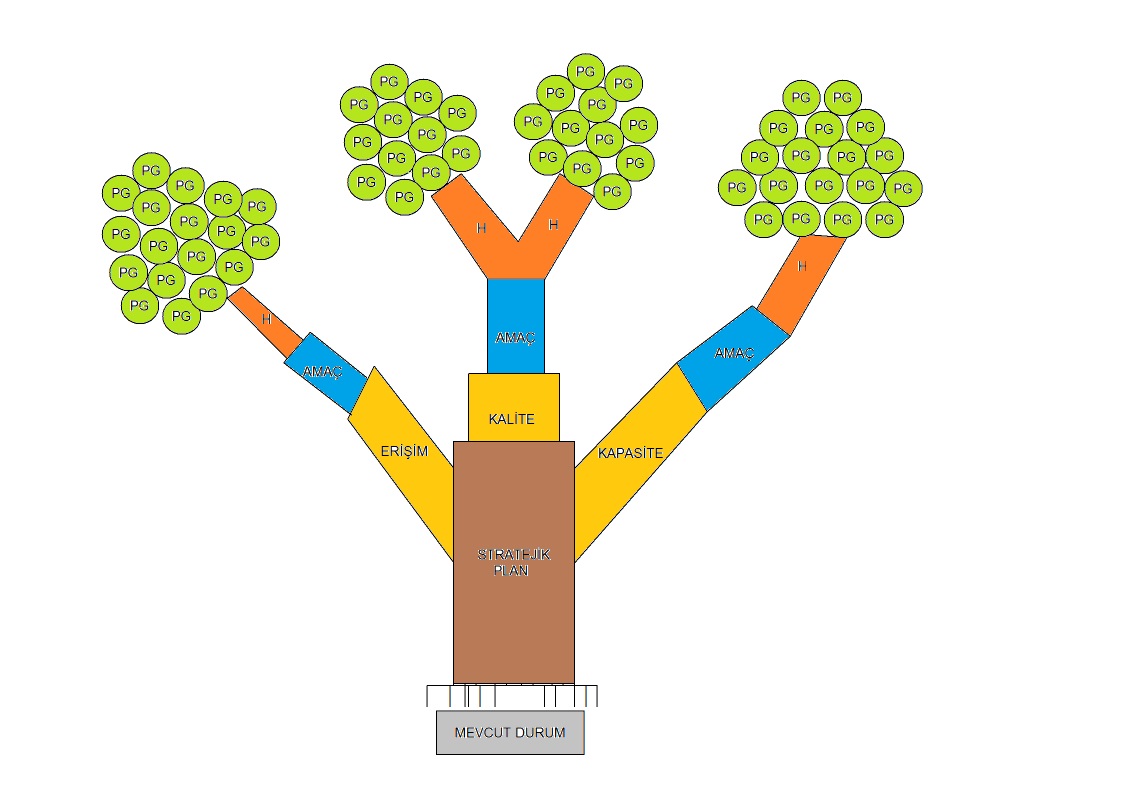 BÖLÜMGELECEĞE YÖNELİMMİSYON, VİZYON VE TEMEL DEĞERLERMİSYON:                      Milli ve manevi değerleri benimseyerek hayatında değerlendiren, öğrencilerimizin düzeylerine uygun öğrenme ortamları sağlayan, Atatürk ilkelerine bağlı, okuyan, araştıran, sorgulayan, düşüncelerini ifade edebilen, özgüveni gelişmiş, hoşgörülü, sosyal, paylaşımcı, çevreye duyarlı ve  21. yüzyılın bilim, teknoloji, sanat vb. alanlardaki yenilik ve gelişmelere  cevap verebilecek beceriler kazanan bireyler yetiştirmek.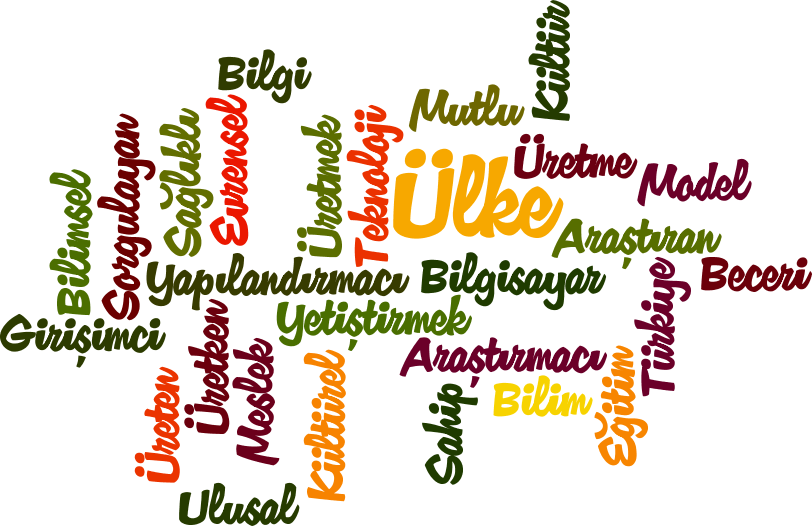 VİZYON:                    Her gün daha iyiye ulaşmak için çalışılan, herkesin destek olduğu, her çalışanın, öğrenci ve velinin başarmak adına elinden gelenin en iyisini yapmak için çaba harcadığı, hem öğretenlerin hem de öğrenenlerin birbirlerinin öğrenmesine ve birbirlerinin gelişimine yardımcı olduğu  ve imkansızlıklarını bir bir yenebilen bilgi toplumunun gerektirdiği becerilere sahip, sağlıklı ve mutlu bireyler yetiştirilmesinde önderlik eden okul olmak. TEMEL İLKE VE DEĞERLERAtatürk İlke ve İnkılaplarını esas alırızÖğrencilerimizin geleceğinin bizim geleceğimiz olduğuna inanırızMilli ve Manevi değerlere bağlıyız.Etik Değerlere BağlıyızSorumluluk Bilincine SahibizKoşulsuz Saygı ve Güven DoluyuzGüçlü ve Etkili İletişim içindeyizÇalışkan ve ÖzveriliyizSürekli İşbirliği ve Dayanışma içindeyiz.Bencillikten Uzak “biz ”Duygusu hakimdirÇağdaşız, Üretkeniz, Duyarlıyız, Girişimciyiz1.1.Eğitim ve Öğretime Katılım ve TamamlamaStratejik  Amaç 1.Ortaokul düzeyinde özel eğitime ihtiyaç duyan öğrenciler dahil olmak üzere tüm çocukların eğitime erişimine imkan sağlamak.Stratejik Hedef 1.2 :Plan dönemi sonuna kadar ortaokul düzeyinde özel eğitim öğrencilerinin eğitime erişim imkanını %100 e çıkarmak.Stratejik Amaç-2:               Okulumuzda ve çevremizde  eğitim ve öğretime ihtiyaç duyan tüm bireylerin ve grupların tarafsızlık ve eşitlik çerçevesinde eğitim- öğretim hizmetlerine katılmaları ve tamamlamaları için ortam ve imkân sağlamak. Stratejik Hedef 1.1: Plan dönemi sonuna tüm öğrencilerin okula devamalrını sağlayarak devamsızlık oranını minumum seviyeye indirerek eğitim-öğretim sürecinin bir üst kademesine devam  etmelerini sağlamak PERFORMANS GÖSTERGELERİ 1.1:Tedbirler  1.1.:2.1. Eğitim Öğretimin Kalitesinin arttırmakStratejik Amaç-3: Öğrencilerin akademik başarı seviyelerini, fiziksel ve ruhsal gelişimlerini artırmaya yönelik etkinlik ve faaliyetler yapmak Hedef 3.1: Önceki yıllarda gösterilen öğrenci başarısını her yıl en az yıl % 1 artırmakHedef 3.2:Okulumuzda uyum ve disiplin problemlerini en aza indirmekHedef 3.3:Okulumuzda kitap okuma alışkanlığını en üst seviyeye çıkarmakHedef 3.4: Öğrencilerin akademik başarı seviyelerini, fiziksel ve ruhsal gelişimlerini artırmaya yönelik etkinlik ve faaliyetler yapmakHedef 3.5:Destekleme ve yetiştirme kurslarının verimliliğini artırmak.Hedef 3.6:Velilerle iyi iletişim kurarak velileri okulun yönetimine katmakPERFORMANS GÖSTERGELERİ 2.1.:2.2.Yabancı Dil ve HareketlilikStratejik Amaç 4:            Her kademedeki bireylere bilgi toplumunun gerektirdiği kazanımların üst düzeyde edindirilmesi ile gerekli dil becerilerine sahip ve sürdürülebilir istihdamı sağlayacak nitelikte bireylerin yetişmesine imkân sağlamak.Hedef 4.1:Öğrencilerin akademik başarı seviyelerini, fiziksel ve ruhsal gelişimlerini artırmaya yönelik etkinlik ve faaliyetler yapmak. Hedef 4.2: Okulumuzun teknolojik alt yapısınıu geliştirip öğrencilerin yabancı dil yeterliliğini geliştirerek uluslararası etkinliklere katılan öğrenci ve öğretmen sayısını artırmak.PERFORMANS GÖSTERGELERİ 2.2.:Tedbirler  2.2.:Stratejik Amaç-5: Kaliteli bir eğitim öğretim ortamı için okulun Beşeri, Fiziki, Yönetimsel ve Teknolojik Alt  yapısını düzenlemek.Hedef 5.1:Tüm personellerin kendilerini yenileyen ve gelişen teknolojilkere uygun hareket eden bireyler olarak yetişmesi için eğitim almalarını sağlamakHedef 5.2:Okulun dış görünüşü ( duvarların boyanması, bahçe düzeni, spor alanları vb.) eksikliklerini gidermek.Hedef 5.3: Eksik eğitim-öğretim araç-gereç malzemeleri konusunda ilgili kurum ve kuruluşlarla iletişime geçerek eksiklikleri gidermekHedef 5.4:Sınıfları eğitim-öğretime uygun bir şekilde yeniden düzenlemek.Hedef 5.5:Okulun bakım onarım ihtiyaçlarını zamanında ve yerinde gidermekPERFORMANS GÖSTERGELERİ 3.1.:Tedbirler  3.1.:BÖLÜMMALİYETLENDİRMEDERVİŞ PAŞA ORTAOKULU 
2019-2023 YILLARI ARASI 5 YILLIK TAHMİNİ GELİR TABLOSUDERVİŞ PAŞA ORTAOKULU  (FAALİYET MALİYET TABLONUZA UYGUN YAPINIZ)2019-2023 STRATEJİK PLANI HARCAMA BİRİMLERİ 5 YILLIK TAHMİNİ ÖDENEKLERİBÖLÜMİZLEME ve DEĞERLENDİRMEDERVİŞ PAŞA ORTAOKULU  2019-2023 STRATEJİK PLANIİZLEME VE DEĞERLENDİRME MODELİ         5018 sayılı Kamu Mali Yönetimi ve Kontrol Kanunun amaçlarından biri; kalkınma planları ve programlarda yer alan politika ve hedefler doğrultusunda kamu kaynaklarının etkili, ekonomik ve verimli bir şekilde elde edilmesi ve kullanılmasını, hesap verebilirliği ve malî saydamlığı sağlamak üzere, kamu malî yönetiminin yapısını ve işleyişini düzenlemektir.Bu amaç doğrultusunda kamu idarelerinin; stratejik planlar vasıtasıyla, kalkınma planları, programlar, ilgili mevzuat ve benimsedikleri temel ilkeler çerçevesinde geleceğe ilişkin misyon ve vizyonlarını oluşturması,  stratejik amaçlar ve ölçülebilir hedefler saptaması, performanslarını önceden belirlenmiş olan göstergeler doğrultusunda ölçmesi ve bu sürecin izleme ve değerlendirmesini yapmaları gerekmektedir. Bu DERVİŞ PAŞA ORTAOKULU  Müdürlüğü 2019-2023 dönemine ilişkin kalkınma planları ve programlarda yer alan politika ve hedefler doğrultusunda kaynaklarının etkili, ekonomik ve verimli bir şekilde elde edilmesi ve kullanılmasını, hesap verebilirliği ve saydamlığı sağlamak üzere …okulu Müdürlüğü 2019-2023 Stratejik Planı’nı hazırlamıştır. Hazırlanan planın gerçekleşme durumlarının tespiti ve gerekli önlemlerin zamanında ve etkin biçimde alınabilmesi için DERVİŞ PAŞA ORTAOKULU  Müdürlüğü 2019-2023 Stratejik Planı İzleme ve Değerlendirme Modeli geliştirilmiştir.İzleme, stratejik plan uygulamasının sistematik olarak takip edilmesi ve raporlanmasıdır. Değerlendirme ise, uygulama sonuçlarının amaç ve hedeflere kıyasla ölçülmesi ve söz konusu amaç ve hedeflerin tutarlılık ve uygunluğunun analizidir.DERVİŞ PAŞA ORTAOKULU  Müdürlüğü 2019-2023 Stratejik Planı İzleme ve Değerlendirme Modelinin çerçevesini;DERVİŞ PAŞA ORTAOKULU  2019-2023 Stratejik Planı ve performans programlarında yer alan performans göstergelerinin gerçekleşme durumlarının tespit edilmesi,Performans göstergelerinin gerçekleşme durumlarının hedeflerle kıyaslanması,Sonuçların raporlanması ve paydaşlarla paylaşımı,Gerekli tedbirlerin alınması süreçleri oluşturmaktadır.DERVİŞ PAŞA ORTAOKULU  2019-2023 Stratejik Planı’nda yer alan performans göstergelerinin gerçekleşme durumlarının tespiti yılda iki kez yapılacaktır. Yılın ilk altı aylık dönemini kapsayan birinci izleme kapsamında, Strateji geliştirme sorumlu müdür yardımcısı ve öğretmenler  tarafından DERVİŞ PAŞA ORTAOKULU  Müdürlüğünün göstergeler ile ilgili gerçekleşme durumlarına ilişkin veriler toplanarak konsolide edilecektir. Göstergelerin gerçekleşme durumları hakkında hazırlanan rapor üst yöneticiye sunulacak ve böylelikle göstergelerdeki yıllık hedeflere ulaşılmasını sağlamak üzere gerekli görülebilecek tedbirlerin alınması sağlanacaktır.Yılın tamamını kapsayan ikinci izleme dâhilinde; stratejik plan sorumlu müdür yardımcısı ve öğretmenler  tarafından müdürlüğümüz göstergeleri ile ilgili yılsonu gerçekleşme durumlarına ait veriler toplanarak konsolide edilecektir. Yılsonu gerçekleşme durumları, varsa gösterge hedeflerinden sapmalar ve bunların nedenleri DERVİŞ PAŞA ORTAOKULU  müdürü başkanlığında SP Üst kuruluna sunularak gerekli tedbirlerin alınması sağlanacaktır. Ayrıca, stratejik planın yıllık izleme ve değerlendirme raporu hazırlanarak kamuoyu ile paylaşılacaktır.Ayrıca, stratejik hedeflerin gerçekleşme yüzdesi Müdürlük izleme-değerlendirme sistemi üzerinden takip edilecek ve göstergelerin gerçekleşme durumları düzenli olarak kamuoyu ile paylaşılacaktır.	Şekil 1: Stratejik Planı İzleme ve Değerlendirme ModeliEk 1EK-2PAYDAŞ ANALİZİ BÖLÜMÜNDE (EK-2) YAPILAN TOPLANTI TUTANAĞIEK-3DAHA ÖNCE STRATEJİK PLAN BİRİNCİ ADIM İÇİNDE GÖNDERİLEN EK-3 ANKET SONUÇLARI TABLOSUNU BU KISIMDA VERİNİZ.STRATEJİK PLAN ÜST KURULUSTRATEJİK PLAN ÜST KURULUSTRATEJİK PLAN ÜST KURULUSIRA NOADI SOYADI GÖREVİ1Bestami KÜÇÜKOKUL MÜDÜRÜ2Aslı ÇETİNMÜDÜR YARDIMCISI3Mehmet KARTALÖĞRETMEN4Mehmet KURTULOKUL AİLE BİRLİĞİ BAŞKANI5Abdullah BULUTOKUL AİLE BİRLİĞİ YÖNETİM KURULU ÜYESİSTRATEJİK PLAN EKİBİSTRATEJİK PLAN EKİBİSTRATEJİK PLAN EKİBİSIRA NOADI SOYADI GÖREVİ1Aslı ÇETİNMÜDÜR YARDIMCISI2Ahmet ÖZLEÖĞRETMEN3İsmail METOÖĞRETMEN4Mehmet BORAZANÖĞRETMEN5Mesude KAYAOKUL AİLE BİRLİĞİ YÖNETİM KURULU ÜYESİKURUM KİMLİK BİLGİSİKURUM KİMLİK BİLGİSİKurum Adı DERVİŞ PAŞA ORTAOKULUKurum TürüOrtaokulKurum Kodu707749Kurum Statüsü Kamu                    Kurumda Çalışan Personel SayısıYönetici              : 3Öğretmen          : 32(Bu sayının 1’i Pictes kapsamında 1’de ücretli) Memur                : 1Hizmetli              : 2Geçici Hizmetli   : 1Öğrenci Sayısı623Öğretim ŞekliOkulun Hizmete Giriş Tarihi1946KURUM İLETİŞİM BİLGİLERİKURUM İLETİŞİM BİLGİLERİKurum Telefonu / FaxTel. 326 771 63 27Kurum Web Adresiwww.hassadervıspasaortaokulu.meb.k12.trMail Adresi 707749@meb.k12.trKurum Adresi Mahalle        : Derviş Paşa Mahallesi Hürriyet cad. No:12 Posta Kodu : 31700 İlçe               :  Hassa İli                  : HatayKurum Müdürü  Bestami KÜÇÜK             Tel:   5053898054Kurum Müdür Yardımcıları  Aslı ÇETİN           Tel:   5056627376Ahmet KİBAR        Tel:   5306015262YASAL YÜKÜMLÜLÜK (GÖREVLER)DAYANAK(KANUN, YÖNETMELİK, GENELGE, YÖNERGE)Atama657 Sayılı Devlet Memurları KanunuAtamaMilli Eğitim Bakanlığına Bağlı Okul ve Kurumların Yönetici ve Öğretmenlerinin Norm Kadrolarına İlişkin YönetmelikAtamaMilli Eğitim Bakanlığı Eğitim Kurumları Yöneticilerinin Atama ve Yer Değiştirmelerine İlişkin YönetmelikAtamaMilli Eğitim Bakanlığı Öğretmenlerinin Atama ve Yer Değiştirme YönetmeliğiÖdül, DisiplinDevlet Memurları KanunuÖdül, Disiplin6528 Sayılı Milli Eğitim Temel Kanunu İle Bazı Kanun ve Kanun Hükmünde Kararnamelerde Değişiklik Yapılmasına Dair KanunÖdül, DisiplinMilli Eğitim Bakanlığı Personeline Başarı, Üstün Başarı ve Ödül Verilmesine Dair YönergeÖdül, DisiplinMilli Eğitim Bakanlığı Disiplin Amirleri YönetmeliğiOkul Yönetimi1739 Sayılı Milli Eğitim Temel KanunuOkul YönetimiMilli Eğitim Bakanlığı İlköğretim Kurumları YönetmeliğiOkul YönetimiMilli Eğitim Bakanlığı Okul Aile Birliği YönetmeliğiOkul YönetimiMilli Eğitim Bakanlığı Eğitim Bölgeleri ve Eğitim Kurulları YönergesiOkul YönetimiMEB Yönetici ve Öğretmenlerin Ders ve Ek Ders Saatlerine İlişkin Karar Okul YönetimiTaşınır Mal YönetmeliğiEğitim-Öğretim1739 Sayılı Milli Eğitim Temel KanunuEğitim-Öğretim222 Sayılı İlköğretim ve Eğitim KanunuEğitim-Öğretim6287 Sayılı İlköğretim ve Eğitim Kanunu ile Bazı Kanunlarda Değişiklik Yapılmasına Dair KanunEğitim-ÖğretimMilli Eğitim Bakanlığı İlköğretim Kurumları YönetmeliğiEğitim-ÖğretimMilli Eğitim Bakanlığı Eğitim Öğretim Çalışmalarının Planlı Yürütülmesine İlişkin Yönerge Eğitim-ÖğretimMilli Eğitim Bakanlığı Öğrenci Yetiştirme Kursları YönergesiEğitim-ÖğretimMilli Eğitim Bakanlığı Ders Kitapları ve Eğitim Araçları Yönetmeliği Eğitim-ÖğretimMilli Eğitim Bakanlığı Öğrencilerin Ders Dışı Eğitim ve Öğretim Faaliyetleri Hakkında Yönetmelik Eğitim-ÖğretimMilli Eğitim Bakanlığı Personel İzin YönergesiPersonel İşleriDevlet Memurları Tedavi ve Cenaze Giderleri YönetmeliğiPersonel İşleriKamu Kurum ve Kuruluşlarında Çalışan Personelin Kılık Kıyafet Yönetmeliği Personel İşleriMemurların Hastalık Raporlarını Verecek Hekim ve Sağlık Kurulları Hakkındaki Yönetmelik Personel İşleriMilli Eğitim Bakanlığı Personeli Görevde Yükseltme ve Unvan Değişikliği Yönetmeliği Personel İşleriÖğretmenlik Kariyer Basamaklarında Yükseltme Yönetmeliği Personel İşleriResmi Mühür YönetmeliğiMühür, Yazışma, ArşivResmi Yazışmalarda Uygulanacak Usul ve Esaslar Hakkındaki Yönetmelik Mühür, Yazışma, ArşivMilli Eğitim Bakanlığı Evrak Yönergesi Mühür, Yazışma, ArşivMilli Eğitim Bakanlığı Arşiv Hizmetleri YönetmeliğiMühür, Yazışma, ArşivMilli Eğitim Bakanlığı Rehberlik ve Psikolojik Danışma Hizmetleri Yönet.Rehberlik ve Sosyal EtkinliklerOkul Spor Kulüpleri YönetmeliğiRehberlik ve Sosyal EtkinliklerMilli Eğitim Bakanlığı İlköğretim ve Ortaöğretim Sosyal Etkinlikler Yönetmeliği Rehberlik ve Sosyal EtkinliklerMilli Eğitim Bakanlığı İlköğretim Kurumları YönetmeliğiÖğrenci İşleriMilli Eğitim Bakanlığı Demokrasi Eğitimi ve Okul Meclisleri YönergesiÖğrenci İşleriOkul Servis Araçları Hizmet YönetmeliğiÖğrenci İşleriMilli Eğitim Bakanlığı Kurum Tanıtım Yönetmeliğiİsim ve TanıtımMilli Eğitim Bakanlığına Bağlı Kurumlara Ait Açma, Kapatma ve Ad Verme Yönetmeliği İsim ve TanıtımSabotajlara Karşı Koruma Yönetmeliği Sivil SavunmaBinaların Yangından Korunması Hakkındaki Yönetmelik Sivil SavunmaDaire ve Müesseseler İçin Sivil Savunma İşleri Kılavuzu Sivil SavunmaFAALİYET ALANI: EĞİTİM FAALİYET ALANI: YÖNETİM İŞLERİHizmet-1: Rehberlik HizmetleriPsikolojik DanışmaSınıf İçi Rehberlik Hizmetleri Meslek Tanıtımı ve YönlendirmeSınav Rehberlik HizmetleriVeli Rehberlik HizmetleriHizmet-1: Öğrenci işleri hizmetiKayıt-Nakil işleri     Devam-devamsızlık     Sınıf geçme Ortak SınavlarGeçmiş Dönemler öğrenci hizmetleriÖğrencidavranışlarını değerlendirme işlemleriHizmet-2: Sosyal-Kültürel Etkinlikler Halk oyunları    Satranç YarışmalarKültürel GezilerSergilerTiyatroKermes ve ŞenliklerPikniklerSosyal Kulüp ve Toplum Hizmeti ÇalışmalarıDeğerler eğitimiMüzikHizmet-2: Öğretmen işleri hizmetiHizmet içi eğitim     Özlük haklarıSendikal HizmetlerSosyal FaaliyetlerMesleki rehberlikEğitim-Öğretim HizmetleriHizmet-3: Spor EtkinlikleriFutbol,    Voleybol   Basketbol  Masa TenisiAtletizmBetmintonFutsalHizmet-3: Mali İşlemlerOkul Aile Birliği işleriTEFBİS İşlemleriKBS İşlemleriBütçe işlemleriBakım-onarın işlemleriTaşınır Mal işlemleriFAALİYET ALANI: ÖĞRETİMFAALİYET ALANI: YETİŞKİN EĞİTİMİ VE VELİLERLE İLİŞKİLERHizmet-1: Öğretimin PlanlanmasıPlanlarÖğretmenler KuruluZümre toplantılarıŞÖKHizmet-1: Sağlık HizmetleriAğız ve Diş Sağlığı SemineriÇocuk Hastalıkları SemineriBeslenme ÇalışmalarıBağımlılıkla MücadeleTALASEMİHizmet-2: Öğretimin UygulanmasıSınıf içi uygulamalar   Gezi ve inceleme Yetiştirme kurslarıKazanım değerlendirmeHizmet-2: KurslarBilgisayar kurslarıOkullar Hayat Olsun ProjesiSatranç KursuHalk Oyunları KursuDestekleme ve Yetiştirme kurslarıHizmet-3: Öğretimin DeğerlendirilmesiDönem içi değerlendirmelerOrtak sınavlarHizmet-3: Velilerle İlgili HizmetlerVeli toplantılarıVeli iletişim hizmetleriOkul-Aile Birliği faaliyetleriSeminerlerMüdürBestami KÜÇÜKMüdürBestami KÜÇÜKMüdürBestami KÜÇÜKMüdürBestami KÜÇÜKÖğretmenler KuruluÖğretmenler KuruluÖğretmenler KuruluMüdürBestami KÜÇÜKMüdürBestami KÜÇÜKMüdürBestami KÜÇÜKMüdürBestami KÜÇÜKOkul Aile BirliğiOkul Aile BirliğiOkul Aile BirliğiOkul Aile BirliğiÖğretmenler KuruluÖğretmenler KuruluÖğretmenler KuruluMüdürBestami KÜÇÜKMüdürBestami KÜÇÜKMüdürBestami KÜÇÜKMüdürBestami KÜÇÜKOkul Aile BirliğiOkul Aile BirliğiOkul Aile BirliğiOkul Aile BirliğiKomisyonlar1-Satın Alma Komisyonu2-Muayene ve Kabul Komisyonu3-Eser İnceleme Komisyonu4-Ölçme Değerlendirme Kom.5-Tif KomisyonuKomisyonlar1-Satın Alma Komisyonu2-Muayene ve Kabul Komisyonu3-Eser İnceleme Komisyonu4-Ölçme Değerlendirme Kom.5-Tif KomisyonuKomisyonlar1-Satın Alma Komisyonu2-Muayene ve Kabul Komisyonu3-Eser İnceleme Komisyonu4-Ölçme Değerlendirme Kom.5-Tif KomisyonuMüdür YardımcısıAhmet KİBARMüdür YardımcısıAhmet KİBARMüdür YardımcısıAhmet KİBARMüdür YardımcısıAhmet KİBARKurullar 1-Zümre Öğretmenler Kurulu2-Şube Öğretmenler Kurulu2-Öğrenci Davranışlarını Değerlendirme Kurulu3-Rehberlik Hizmetleri Yürütme Kurulu4-Öğrenci KuruluKurullar 1-Zümre Öğretmenler Kurulu2-Şube Öğretmenler Kurulu2-Öğrenci Davranışlarını Değerlendirme Kurulu3-Rehberlik Hizmetleri Yürütme Kurulu4-Öğrenci KuruluKurullar 1-Zümre Öğretmenler Kurulu2-Şube Öğretmenler Kurulu2-Öğrenci Davranışlarını Değerlendirme Kurulu3-Rehberlik Hizmetleri Yürütme Kurulu4-Öğrenci KuruluKurullar 1-Zümre Öğretmenler Kurulu2-Şube Öğretmenler Kurulu2-Öğrenci Davranışlarını Değerlendirme Kurulu3-Rehberlik Hizmetleri Yürütme Kurulu4-Öğrenci KuruluKomisyonlar1-Satın Alma Komisyonu2-Muayene ve Kabul Komisyonu3-Eser İnceleme Komisyonu4-Ölçme Değerlendirme Kom.5-Tif KomisyonuKomisyonlar1-Satın Alma Komisyonu2-Muayene ve Kabul Komisyonu3-Eser İnceleme Komisyonu4-Ölçme Değerlendirme Kom.5-Tif KomisyonuKomisyonlar1-Satın Alma Komisyonu2-Muayene ve Kabul Komisyonu3-Eser İnceleme Komisyonu4-Ölçme Değerlendirme Kom.5-Tif KomisyonuMüdür YardımcısıAhmet KİBARMüdür YardımcısıAhmet KİBARMüdür YardımcısıAhmet KİBARMüdür YardımcısıAhmet KİBARKurullar 1-Zümre Öğretmenler Kurulu2-Şube Öğretmenler Kurulu2-Öğrenci Davranışlarını Değerlendirme Kurulu3-Rehberlik Hizmetleri Yürütme Kurulu4-Öğrenci KuruluKurullar 1-Zümre Öğretmenler Kurulu2-Şube Öğretmenler Kurulu2-Öğrenci Davranışlarını Değerlendirme Kurulu3-Rehberlik Hizmetleri Yürütme Kurulu4-Öğrenci KuruluKurullar 1-Zümre Öğretmenler Kurulu2-Şube Öğretmenler Kurulu2-Öğrenci Davranışlarını Değerlendirme Kurulu3-Rehberlik Hizmetleri Yürütme Kurulu4-Öğrenci KuruluKurullar 1-Zümre Öğretmenler Kurulu2-Şube Öğretmenler Kurulu2-Öğrenci Davranışlarını Değerlendirme Kurulu3-Rehberlik Hizmetleri Yürütme Kurulu4-Öğrenci KuruluBüro Hizmetleri VHKİ MemuruÖmer YalçınBüro Hizmetleri VHKİ MemuruÖmer YalçınBüro Hizmetleri VHKİ MemuruÖmer YalçınÖğretmenlerÖğretmenlerÖğretmenlerÖğretmenlerYardımcı HizmetlerHizmetlilerYardımcı HizmetlerHizmetlilerYardımcı HizmetlerHizmetlilerYardımcı HizmetlerHizmetlilerBüro Hizmetleri VHKİ MemuruÖmer YalçınBüro Hizmetleri VHKİ MemuruÖmer YalçınBüro Hizmetleri VHKİ MemuruÖmer YalçınÖğretmenlerÖğretmenlerÖğretmenlerÖğretmenlerYardımcı HizmetlerHizmetlilerYardımcı HizmetlerHizmetlilerYardımcı HizmetlerHizmetlilerYardımcı HizmetlerHizmetliler1-Öğrenci Külüpleri2-Öğrenci Meclisi1-Öğrenci Külüpleri2-Öğrenci MeclisiZümre ÖğretmenleriZümre ÖğretmenleriZümre ÖğretmenleriBranş ÖğretmenleriBranş ÖğretmenleriBranş ÖğretmenleriBranş ÖğretmenleriRehberlik ServisiRehberlik Servisi1-Öğrenci Külüpleri2-Öğrenci Meclisi1-Öğrenci Külüpleri2-Öğrenci MeclisiZümre ÖğretmenleriZümre ÖğretmenleriZümre ÖğretmenleriBranş ÖğretmenleriBranş ÖğretmenleriBranş ÖğretmenleriBranş ÖğretmenleriRehberlik ServisiRehberlik Servisi2018 Yılı Kurumdaki Mevcut Yönetici Sayısı2018 Yılı Kurumdaki Mevcut Yönetici Sayısı2018 Yılı Kurumdaki Mevcut Yönetici Sayısı2018 Yılı Kurumdaki Mevcut Yönetici Sayısı2018 Yılı Kurumdaki Mevcut Yönetici Sayısı2018 Yılı Kurumdaki Mevcut Yönetici Sayısı2018 Yılı Kurumdaki Mevcut Yönetici Sayısı2018 Yılı Kurumdaki Mevcut Yönetici SayısıSıra NoGöreviGöreviErkekErkekKadınKadınToplam1MüdürMüdür001112Müdür Yrd.Müdür Yrd.11112     	 	Kurum Yöneticilerinin Eğitim Durumu     	 	Kurum Yöneticilerinin Eğitim Durumu     	 	Kurum Yöneticilerinin Eğitim Durumu     	 	Kurum Yöneticilerinin Eğitim Durumu     	 	Kurum Yöneticilerinin Eğitim Durumu     	 	Kurum Yöneticilerinin Eğitim Durumu     	 	Kurum Yöneticilerinin Eğitim Durumu     	 	Kurum Yöneticilerinin Eğitim Durumu     	 	Kurum Yöneticilerinin Eğitim DurumuEğitim DüzeyiEğitim Düzeyi2018 Yılı İtibari İle2018 Yılı İtibari İle2018 Yılı İtibari İle2018 Yılı İtibari İle2018 Yılı İtibari İle2018 Yılı İtibari İle2018 Yılı İtibari İleEğitim DüzeyiEğitim DüzeyiKişi SayısıKişi SayısıKişi SayısıKişi Sayısı%%%ÖnLisansÖnLisans0000000LisansLisans3333100100100Yüksek LisansYüksek Lisans0000000	Kurum Yöneticilerinin Yaş İtibari ile dağılımı	Kurum Yöneticilerinin Yaş İtibari ile dağılımı	Kurum Yöneticilerinin Yaş İtibari ile dağılımı	Kurum Yöneticilerinin Yaş İtibari ile dağılımı	Kurum Yöneticilerinin Yaş İtibari ile dağılımı	Kurum Yöneticilerinin Yaş İtibari ile dağılımı	Kurum Yöneticilerinin Yaş İtibari ile dağılımı	Kurum Yöneticilerinin Yaş İtibari ile dağılımı	Kurum Yöneticilerinin Yaş İtibari ile dağılımıYaş DüzeyleriYaş Düzeyleri2018 Yılı İtibari İle2018 Yılı İtibari İle2018 Yılı İtibari İle2018 Yılı İtibari İle2018 Yılı İtibari İle2018 Yılı İtibari İle2018 Yılı İtibari İleYaş DüzeyleriYaş DüzeyleriKişi SayısıKişi SayısıKişi SayısıKişi Sayısı%%%20-3020-30000000030-4030-40111110010010040-5040-50222210010010050+...50+...0000000İdari Personelin Hizmet Süresine İlişkin Bilgiler:İdari Personelin Hizmet Süresine İlişkin Bilgiler:İdari Personelin Hizmet Süresine İlişkin Bilgiler:İdari Personelin Hizmet Süresine İlişkin Bilgiler:İdari Personelin Hizmet Süresine İlişkin Bilgiler:İdari Personelin Hizmet Süresine İlişkin Bilgiler:İdari Personelin Hizmet Süresine İlişkin Bilgiler:İdari Personelin Hizmet Süresine İlişkin Bilgiler:İdari Personelin Hizmet Süresine İlişkin Bilgiler:Hizmet SüreleriHizmet SüreleriHizmet SüreleriHizmet SüreleriKişi SayısıKişi SayısıKişi SayısıKişi SayısıKişi Sayısı 1-3 Yıl 1-3 Yıl 1-3 Yıl 1-3 Yıl000004-6 Yıl4-6 Yıl4-6 Yıl4-6 Yıl000007-10 Yıl7-10 Yıl7-10 Yıl7-10 Yıl0000011-15 Yıl11-15 Yıl11-15 Yıl11-15 Yıl0000016-20 Yıl16-20 Yıl16-20 Yıl16-20 Yıl0000021+....... üzeri21+....... üzeri21+....... üzeri21+....... üzeri11111           		2018 Yılı Kurumdaki Mevcut Öğretmen Sayısı           		2018 Yılı Kurumdaki Mevcut Öğretmen Sayısı           		2018 Yılı Kurumdaki Mevcut Öğretmen Sayısı           		2018 Yılı Kurumdaki Mevcut Öğretmen Sayısı           		2018 Yılı Kurumdaki Mevcut Öğretmen Sayısı           		2018 Yılı Kurumdaki Mevcut Öğretmen Sayısı           		2018 Yılı Kurumdaki Mevcut Öğretmen Sayısı           		2018 Yılı Kurumdaki Mevcut Öğretmen SayısıSıra NoBranşıBranşıBranşıErkekKadınToplamToplam1RehberlikRehberlikRehberlik01112TürkçeTürkçeTürkçe14553MatematikMatematikMatematik32554Fen BilimleriFen BilimleriFen Bilimleri12335İngilizceİngilizceİngilizce13446Sosyal BilgilerSosyal BilgilerSosyal Bilgiler30337Din Kültürü ve Ahlak BilgisiDin Kültürü ve Ahlak BilgisiDin Kültürü ve Ahlak Bilgisi21338Bilişim TeknolojileriBilişim TeknolojileriBilişim Teknolojileri10119Beden EğitimiBeden EğitimiBeden Eğitimi022210MüzikMüzikMüzik101111Görsel SanatlarGörsel SanatlarGörsel Sanatlar011112Teknoloji TasarımTeknoloji TasarımTeknoloji Tasarım011113Pictes ProjesiPictes ProjesiPictes Projesi1122TOPLAMTOPLAMTOPLAMTOPLAM14183232   		Öğretmenlerin Yaş İtibari ile Dağılımı   		Öğretmenlerin Yaş İtibari ile Dağılımı   		Öğretmenlerin Yaş İtibari ile Dağılımı   		Öğretmenlerin Yaş İtibari ile Dağılımı   		Öğretmenlerin Yaş İtibari ile Dağılımı   		Öğretmenlerin Yaş İtibari ile Dağılımı   		Öğretmenlerin Yaş İtibari ile DağılımıYaş DüzeyleriYaş DüzeyleriKişi SayısıKişi SayısıKişi SayısıKişi SayısıKişi Sayısı20-3020-308888830-4030-40161616161640-5040-507777750+...50+...22222	Öğretmenlerin Hizmet Süreleri:	Öğretmenlerin Hizmet Süreleri:	Öğretmenlerin Hizmet Süreleri:	Öğretmenlerin Hizmet Süreleri:	Öğretmenlerin Hizmet Süreleri:	Öğretmenlerin Hizmet Süreleri:	Öğretmenlerin Hizmet Süreleri:	Öğretmenlerin Hizmet Süreleri:	Öğretmenlerin Hizmet Süreleri:Hizmet SüreleriHizmet SüreleriHizmet SüreleriKişi SayısıKişi SayısıKişi SayısıKişi SayısıKişi SayısıKişi Sayısı 1-3 Yıl 1-3 Yıl 1-3 Yıl3333334-6 Yıl4-6 Yıl4-6 Yıl5555557-10 Yıl7-10 Yıl7-10 Yıl66666611-15 Yıl11-15 Yıl11-15 Yıl77777716-20 Yıl16-20 Yıl16-20 Yıl55555521+... üzeri21+... üzeri21+... üzeri2222222018 Yılı Kurumdaki Mevcut Hizmetli/ Memur Sayısı2018 Yılı Kurumdaki Mevcut Hizmetli/ Memur Sayısı2018 Yılı Kurumdaki Mevcut Hizmetli/ Memur Sayısı2018 Yılı Kurumdaki Mevcut Hizmetli/ Memur Sayısı2018 Yılı Kurumdaki Mevcut Hizmetli/ Memur Sayısı2018 Yılı Kurumdaki Mevcut Hizmetli/ Memur Sayısı2018 Yılı Kurumdaki Mevcut Hizmetli/ Memur Sayısı2018 Yılı Kurumdaki Mevcut Hizmetli/ Memur SayısıSıra NoGöreviErkekKadınEğitim DurumuHizmet YılıHizmet YılıToplam1 Memur10Lise30112Hizmetli10İlkokul4113Daimi İşçi10İlkokul25114Sigortalı İşçi(TYP)10İlkokul111ÖĞRETMENÖĞRENCİÖĞRENCİÖĞRENCİDERSLİKOKULÖğretmen SayısıÖğrenci SayısıÖğrenci SayısıÖğrenci SayısıDerslik SayısıDerslik Başına Düşen Öğrenci SayısıÖğretmen Başına Düşen Öğrenci sayısıÖğretmen SayısıKızErkekToplam Öğrenci SayısıDerslik SayısıDerslik Başına Düşen Öğrenci SayısıÖğretmen Başına Düşen Öğrenci sayısı25 Kadrolu, 4  sözleşmeli Toplam 29 2963276231736,6421,48Sınıf isimleri2016/20172017/20182018-20192019-2020Son iki yıl fark(%)5. sınıf195124139139% 006. sınıf123200129143+% 10,87. sınıf102140199134-% 32,668. sınıf12499132207+% 56,81Toplam544563599623+% 4,00Öğretim yılıSınıflarT. Öğrenci sayısıDevamsızlık Yapan Öğrenci SayısıDevamsızlık Yapan Öğrenci SayısıDevamsızlık Yapan Öğrenci SayısıDevamsızlık Yapan Öğrenci SayısıDevamsızlık Yapan Öğrenci SayısıDevamsızlık Yapan Öğrenci SayısıDevamsızlık Yapan Öğrenci SayısıDevamsızlık Yapan Öğrenci SayısıDevamsızlık Yapan Öğrenci SayısıDevamsızlık Yapan Öğrenci SayısıDevamsızlık Yapan Öğrenci SayısıDevamsızlık Yapan Öğrenci SayısıDevamsızlık Yapan Öğrenci SayısıDevamsızlık Yapan Öğrenci SayısıDevamsızlık Yapan Öğrenci SayısıDevamsızlık Yapan Öğrenci SayısıÖğretim yılıSınıflarT. Öğrenci sayısı1-5 gün 1-5 gün 1-5 gün 1-5 gün 6-10 gün6-10 gün6-10 gün6-10 gün11-19 gün11-19 gün11-19 gün11-19 gün20 ve üstü20 ve üstü20 ve üstü20 ve üstüÖğretim yılıSınıflarT. Öğrenci sayısıKETop.Oran(%)KETop.Oran(%)KETop.Oran(%)KETop.Oran(%)2015/2016512036458167,533651010,81232,52015/2016610233356866,2481211,73254,91121,92015/2016711831407160,18162420,355108,442652015/20168844450941113101315,41344,704415,42015/2016Top.42414417031474,718375512,91010204,769153,52016/20175195606012061,514183216,465115,60110,52016/2017612334417560,913132621,10110,80110,82016/2017710238347270,54101413,75498,80221,92016/20178124629115312392130244610815520162016/2017Top.54419422642077,9406210218,71618346,2198274,92017/2018512434457963,71171814,53586,42243,22017/20186200595911859913221111122311,5281052017/2018714039286747,810203021,48192719,22685,72017/2018899614810911115153030,3717242441014142017/2018Top.56319422642074,6555511019,529538214,51026366,3 Liselere Yerleşme Durumu  Liselere Yerleşme Durumu  Liselere Yerleşme Durumu  Liselere Yerleşme Durumu  Liselere Yerleşme Durumu  Liselere Yerleşme Durumu  Liselere Yerleşme Durumu  Liselere Yerleşme Durumu  Liselere Yerleşme Durumu  Liselere Yerleşme Durumu Öğretim Yılı8. Sınıf Öğrenci Sayısı (A)LGS Giren Öğrenci Sayısı (B)LGS Giren Öğrenci Oranı (B/A)*100)Sınavla öğrenci alan liselere yerleşen öğrenci sayısı ve oranıSınavla öğrenci alan liselere yerleşen öğrenci sayısı ve oranıÖzel Liselere kayıt yaptıran öğrenci sayısı ve oranıÖzel Liselere kayıt yaptıran öğrenci sayısı ve oranıAdrese dayalı kayıt sistemine göre yerleşen öğrenci sayısı ve oranıAdrese dayalı kayıt sistemine göre yerleşen öğrenci sayısı ve oranıÖğretim Yılı8. Sınıf Öğrenci Sayısı (A)LGS Giren Öğrenci Sayısı (B)LGS Giren Öğrenci Oranı (B/A)*100)Sayı (C)Oran (C/A)*100Sayı (D)Oran (D/A)*100Sayı (E)Oran (E/A)*1002017-20189971% 71,7121%21,213% 3,037070,70Sınıf Tekrarı Yapan Öğrenci SayısıSınıf Tekrarı Yapan Öğrenci SayısıSınıf Tekrarı Yapan Öğrenci SayısıÖğretim YılıToplam Öğrenci SayısıSınıf Tekrarı Yapan Öğrenci Sayısı2015-201642402016-201754402017-20185634(Devamsızlıktan)Okul/kurum Rehberlik Hizmetleri(2018-2019 Eğitim-öğretim yılı itibarı ile)Okul/kurum Rehberlik Hizmetleri(2018-2019 Eğitim-öğretim yılı itibarı ile)Okul/kurum Rehberlik Hizmetleri(2018-2019 Eğitim-öğretim yılı itibarı ile)Okul/kurum Rehberlik Hizmetleri(2018-2019 Eğitim-öğretim yılı itibarı ile)Okul/kurum Rehberlik Hizmetleri(2018-2019 Eğitim-öğretim yılı itibarı ile)Okul/kurum Rehberlik Hizmetleri(2018-2019 Eğitim-öğretim yılı itibarı ile)Okul/kurum Rehberlik Hizmetleri(2018-2019 Eğitim-öğretim yılı itibarı ile)Okul/kurum Rehberlik Hizmetleri(2018-2019 Eğitim-öğretim yılı itibarı ile)Okul/kurum Rehberlik Hizmetleri(2018-2019 Eğitim-öğretim yılı itibarı ile)Okul/kurum Rehberlik Hizmetleri(2018-2019 Eğitim-öğretim yılı itibarı ile)Mevcut KapasiteMevcut KapasiteMevcut KapasiteMevcut KapasiteMevcut Kapasite Kullanımı ve PerformansMevcut Kapasite Kullanımı ve PerformansMevcut Kapasite Kullanımı ve PerformansMevcut Kapasite Kullanımı ve PerformansMevcut Kapasite Kullanımı ve PerformansMevcut Kapasite Kullanımı ve PerformansPsikolojik Danışman Norm SayısıGörev Yapan Psikolojik Danışman Sayısıİhtiyaç Duyulan Psikolojik Danışman SayısıGörüşme Odası SayısıDanışmanlık Hizmeti AlanDanışmanlık Hizmeti AlanDanışmanlık Hizmeti AlanRehberlik Hizmetleri İle İlgili Düzenlenen Eğitim/Paylaşım Toplantısı Vb. Faaliyet SayısıRehberlik Hizmetleri İle İlgili Düzenlenen Eğitim/Paylaşım Toplantısı Vb. Faaliyet SayısıRehberlik Hizmetleri İle İlgili Düzenlenen Eğitim/Paylaşım Toplantısı Vb. Faaliyet SayısıPsikolojik Danışman Norm SayısıGörev Yapan Psikolojik Danışman Sayısıİhtiyaç Duyulan Psikolojik Danışman SayısıGörüşme Odası SayısıÖğrenci SayısıÖğretmen SayısıVeli SayısıÖğretmenlere YönelikÖğrencilere YönelikVelilere Yönelik211159924500271YerleşimYerleşimYerleşimBölüm AdıBina Alanı (m2)Bahçe alanı (m2)A-Blok9902940B-Blok5372940C-Blok652940D-Blok332940TOPLAM1625Sosyal AlanlarSosyal AlanlarSosyal AlanlarSosyal AlanlarSosyal AlanlarTesisin adıTesisin adıKapasitesi (Kişi Sayısı)Kapasitesi (Kişi Sayısı)Alanı(m2)KantinKantin60060015 YemekhaneYemekhaneYOKYOKToplantı SalonuToplantı SalonuYOKYOKKonferans SalonuKonferans SalonuYOKYOKSeminer SalonuSeminer SalonuYOKYOKSpor TesisleriSpor TesisleriSpor TesisleriSpor TesisleriSpor TesisleriSpor TesisleriTesisin adıKapasitesi (Kişi Sayısı)Kapasitesi (Kişi Sayısı)AlanıAlanıAlanı Basketbol Alanı11459459459 Futbol Sahası11459459459 Kapalı Spor SalonuYOKYOKVoleybol Sahası11162162162Okul/Kurumun Fiziki AltyapısıOkul/Kurumun Fiziki AltyapısıOkul/Kurumun Fiziki AltyapısıOkul/Kurumun Fiziki AltyapısıOkul/Kurumun Fiziki AltyapısıFiziki MekânVarYokAdediİhtiyaçÖğretmen Çalışma OdasıX1Ekipman OdasıX1KütüphaneX1Rehberlik ServisiX1Resim OdasıX1Müzik OdasıX1Çok Amaçlı SalonXEv Ekonomisi OdasıX1İş ve Teknik AtölyesiX1Bilgisayar laboratuvarıXYemekhaneX1Spor Salonux1OtoparkxSpor AlanlarıxKantinxFen Bilgisi Laboratuvarı xAtölyelerx1Bölümlere Ait DepoxBölüm Laboratuvarlarıx1Bölüm Yönetici OdalarıxBölüm Öğrt. OdasıxTeknisyen Odasıx1Bölüm Dersliğix1Arşiv x………… Araç-GereçlerMevcutİhtiyaç ToplamBilgisayar(Lab.)16016Bilgisayar(İdari)426Yazıcı505Projeksiyon 101İnternet bağlantısı101Okul/kurumun İnternet sitesi101Fax011Etkileşimli Tahta19019Fotoğraf makinesi011Kamera 16016Diğer araç-gereçler000Tablo 4: Okul Aile Birliği Gelir-Gider Durumu Tablo 4: Okul Aile Birliği Gelir-Gider Durumu Tablo 4: Okul Aile Birliği Gelir-Gider Durumu Tablo 4: Okul Aile Birliği Gelir-Gider Durumu Tablo 4: Okul Aile Birliği Gelir-Gider Durumu YılÖnceki Yıldan DevredenYıl İçerisindeki Gelirler (kira, bağış, etkinlik vb.)Toplam Gelir(önceki yıldan devreden + yıl içindeki gelirler)Gider201648,1861706218,186157,44201760,741408514145,7412420,5720181725,1770308755,178625,51Denetim Tarihi İtibariyle Birlik Hesabındaki Miktar: 129,66 TLDenetim Tarihi İtibariyle Birlik Hesabındaki Miktar: 129,66 TLDenetim Tarihi İtibariyle Birlik Hesabındaki Miktar: 129,66 TLDenetim Tarihi İtibariyle Birlik Hesabındaki Miktar: 129,66 TLDenetim Tarihi İtibariyle Birlik Hesabındaki Miktar: 129,66 TLGÜÇLÜ YÖNLERİMİZZAYIF YÖNLERİMİZ*Okul yönetici ve öğretmenlerinin ihtiyaç duyduğunda İlçe Milli Eğitim Müdürlüğü yöneticilerine ulaşabilmesiÇalışanlar arası bilgi paylaşımı ve iş birliğiYöneticilerin bilgi paylaşımına ve iş birliğine açıklığıLiderlik davranışlarını sergileyebilen yönetici ve çalışanların bulunmasıYöneticilerin okulun başarısı için istekli olmalarıÇalışanlara yönelik mesleki gelişim imkânlarıTemel becerilerin ölçülebildiği bir programın (ABİDE) varlığıİyi bir veli ve öğrenci potansiyelinin olmasıOkulun bütün alanlarının öğrenci ve velilerin kullanımına açık olmasıÖğretmen yönetici iş birliğinin güçlü olmasıGenç Kendini geliştiren gelişime açık ve teknolojiyi kullanan öğretmenlerin olmasıOkulun sosyal, kültürel, sportif etkinliklerdeki başarısıÇeşitli iletişim imkânlarının olmasıResmi okullardaki eğitim hizmetlerinin ücretsiz olmasıÖğretim materyallerinin ücretsiz dağıtımı ve elektronik ortamdan erişime açıkolmasıÖğretim programlarının dinamik bir biçimde güncellenmesiÖğrencilerin tercihleri doğrultusunda evlerine yakın okullara yerleştirmeleriOkul sağlığı ve güvenliği ile iş sağlığına ilişkin çalışmaların yapılmasıOkul aile birliklerinin varlığıÖz değerlendirme ve kalite geliştirme çalışmalarıYeni fikirlerin ve farklı görüşlerin desteklenmesiYatılılık ve bursluluk imkânlarıBilgi ve iletişim teknolojilerinin eğitim ve öğretim süreçlerinde etkin kullanımıÖğretim programlarının geliştirilmesinde katılımcı bir yaklaşımın benimsenmesiEğitim politikalarının belirlenmesinde paydaşların görüş veönerilerinin dikkatealınmasıSınıflarda etkileşimli tahtaların olmasıADSL bağlantısının olmasıDers dışı faaliyetlerin yapılmasıGüvenlik kameralarının olmasıVelilerle iletişimi kurabilmenin kolay olmasıAna Branşlarda Öğretmen kadromuzun yeterli olmasıOkulun çevre ile ilişkileri kurmanın kolay olmasıGerçekleştirilen sosyal ve kültüreletkinliklere katılım oranının yüksek olmasıHassa’nın ilk ve Merkezi bir okulu olması Mülki ve yerel yetkililerle olan olumlu diyalog ve iş birliğiOkulumuzun diğer okullar ve kurumlarla iletişiminin güçlü olmasıHizmet alanların beklenti ve görüşlerinin dikkate alınmasıOkula toplu ulaşımın kolay olmasıİnsan kaynaklarının yeterliliğiVelilere kısa sürede ulaşılabilmesiEğitim kadromuzun dinamizmiKaymakamlık ve Jandarma ile komşu olmamız münasebetiyle okul güvenliği hususunda sorun yaşanmaması.Okulun ilçe merkezinde bulunması.Ulaşım yönünden okulun her yönden ulaşılabilir bir mevkide bulunması.Ulusal ve uluslararası proje hazırlama ve yürütme yetkinliği gelişmiş insan kaynağıÇalışanların güçlendirilmesi ve karar alma süreçlerine etkin katılım düzeyleriÖrgütsel öğrenme, bilgi paylaşımı ve birimler arası koordinasyon düzeyiPaydaş Yönetim Stratejisi bulunmaması ve uygulama düzeyinin yeterliliğiBütçe dağıtımında objektif kriterlerin yeterliliği ile iç kontrol sisteminin hayatageçirilme düzeyiVeri, bilgi ve belge arşivleme ile bilgi yönetimi sisteminin yeterlilik düzeyiİzleme ve değerlendirme sisteminin yeterliliğiÖğretmenlerin bazı bölgelerde daha uzun süreli çalışmasını sağlayacak teşvik edicimekanizmaların yeterliliğiDerslik başına düşen öğrenci sayısındaki okul farklılıkları ile ikili eğitimUygulamalarıSosyal, kültürel, sportif ve bilimsel faaliyetlerin yeterlilik düzeyiHaftalık ders saatlerinin öğrencilerin gelişim düzeylerine uygunluğu ve zorunlu derslerin oranının yüksek olmasıKişisel, eğitsel ve mesleki rehberlik hizmetlerinin yeterliliğiYabancı dil eğitiminin yeterlilik düzeyiYabancı dil öğretim programlarının tek tipte olması İlköğretimde çocukların düşünsel, duygusal ve fiziksel becerilerini geliştirecek ortamların eksikliği Öğrencilerin gelişimlerini izleneceği bütünsel bir değerlendirme sistemininolmaması Seçmeli derslerin öğrencilerin ilgi ve yetenekten çok öğretmen durumuna görebelirlenmesiOkul aile birliklerinin faaliyetlerinin izlenebileceği bir sistemin olmayışıTeftiş ve Kurumsal rehberlik süreçlerinin yeterince ayrışmaması Eğitim yöneticilerinin yetiştirilmesine yönelik bir sistemin olmamasıÇalışanların motivasyon ve örgütsel bağlılık düzeyleri ile ödül ve ceza sistemininetkili ve yeterliliğiİnsan kaynaklarının/entelektüel sermayenin niteliği ve yeterliğiYönetim süreçlerinde iletişimin dikey yönlü olmasıVeriye dayalı politika geliştirmemeÇok sık ve ani değişen mevzuatyönelik olmamasıÖğretmenler için motive edici bir kariyer sisteminin bulunmamasıBireyleri tanıma ve bireyin özelliklerini ön plana çıkaran öğretim programlarınınyeterliliğiSözleşmeli ve kadrolu öğretmen grupları arasındaki özlük farklarıBütünleşik bir veri sisteminin yeterliliğiÖlçme ve değerlendirme sisteminin yeterliliğiErken çocukluk dönemi eğitimi yeterliliğiFen bilimleri ve sosyal bilimler öğretmenleri için özel atama kriterlerininolmamasıAilelerin öğrencilerin eğitim-öğretim faaliyetlerine yeterli önem vermemesiSınıf mevcutlarının kalabalık olmasıÖğrenci disiplin anlayışının yetersizliğiOkuma alışkanlığının az olmasıÖğrencilerin ortak bir okul kültüre sahip olmamasıOkulun sportif, sosyal ve kültürel faaliyetler için fiziki mekânlarının yetersizliğiOkul Aile Birliğinin etkin bir şekilde çalıştırılamayışı.Hizmetli personeli eksikliği (Geçici olması)Devamsızlık problemleriPlanlanan işlerin önemli bir bölümünün kaynak sıkıntısına takılıyor olmasıBakım onarım eksikliklerimizOkul çalışanlarını birleştirici, bütünleştirici ve motive edici sosyal faaliyetlerin düzenlenmesiOkulda güvenlik önlemleriİş güvenliği ve sivil savunmaOkulumuzun çevresinde bulunan internet kafelerParçalanmış ve problemli ailelerMedyanın eğitici görevini yerine getirmemesiVelilerin bir kısmının ekonomik durumunun düşük oluşuOkulun doğusunda yer alan Postane’nin ve Zübeyde Hanım Anaokulun’nun  okul girişini kullanması nedeniyle okulumuzun büyük dış kapısından giriş yapanların kontrol edilmesinin mümkün olmaması. Okulun ana giriş kapısının ilçeninin en işlek caddeye açılıyor olmasıKaynak YetersizliğiOkulun ilçenin ana ulaşım yollarının bulunduğu mevkide olması.Oklumuzun güvenlik personelinin olmayışıTEMA 1: EĞİTİM VE ÖĞRETİME ERİŞİMİN ARTIRILMASIPerformans GöstergeleriÖnceki yıllarÖnceki yıllarHedeflerHedeflerOrtaokulDüzeyinde Özel eğitimöğrencilerinin okullaşma oranı2017201820192020202120222023OrtaokulDüzeyinde Özel eğitimöğrencilerinin okullaşma oranıOrtaokulDüzeyinde Özel eğitimöğrencilerinin okullaşma oranı%100%100%100%100%100%100%100FAALİYETLERFAALİYETLERFaaliyet 1.2.Faaliyet 1.2. Özel eğitim ihtiyacı olan bireylerin tespiti için etkili bir tarama ve tanılama sistemi geliştirilecek ve bu bireylerin tanısına uygun eğitime erişmelerini ve devam etmelerini sağlayacak imkânlar geliştirilecektirFaaliyet 1.2.2Özel eğitim öğrencilerini de her türlü resmi kutlamalarda görevlendirilmesi,özgüvenlerini geliştirici etkinliklerle desteklenmesi,ödüllendirilmesiFaaliyet 1.2.3Özel eğitim öğrencilerimiz için şehir içi geziler düzenlenmesi,piknikler yaptırılmasıFaaliyet 1.2.4Özel eğitim sınıfının donanım ve araç-gereç düzenlemesi yapılarak cazip hale getirilmesiPERFORMANS GÖSTERGELERİHedeflerHedeflerHedeflerHedeflerPERFORMANS GÖSTERGELERİ2017-20182018-20192019-20202020-20212021-20222022-20231-5  gün devamsızlık oranı%74,6%72%71,5%71,2%71%70,606-10 gün devamsızlık oranı%19,5%19,2%19%18,95%18,90%18,8011-19 gün devamsızlık oranı%14,5%14,3%14%13,95%13,92%13,9020 ve üstü devamsızlık oranı%6,3%6%5,97%5,95%5,93%5,90Sürekli devamsızlık oranı%0,73%0,72%0,70%0,65%0,62%0,60Özel eğitim kurumlarından yararlanan öğrenci sayısının özel eğitime ihtiyacı tespit edilen öğrenci sayısı oranı.%20%20%20%20%20%20SIRAFAALİYETLER1Ekonomik dezavantajı bulunan öğrencilere yönelik şartlı nakit başvurusunda bulunmaları sağlanacaktır.2Öğrencilerin okula devamına yönelik ailelere bilgilendirme çalışmaları yapılacaktır.3Devamsızlık, sınıf tekrarı ve okul terki sebepleri ile ilgili araştırma yapılacaktır.4Okula sürekli devamsızlık yapan öğrencilerin velileri (Okul Müdürümüzün başkanlığında, Rehber Öğretmen, Sınıf Rehber Öğretmeni ve  Muhtardan oluşan bir heyet ile) yerinde ziyaret edilecek, okula göndermeme nedenleri tüm boyutlarıyla araştırılacak, sorunlara (Sağlık, ekonomik vb. sorunlar) çözüm bulunarak, ikna yoluyla okula gönderilmesi sağlanacaktır.TEMA 2: EĞİTİM VE ÖĞRETİMDE KALİTENİN ARTIRILMASIPERFORMANS GÖSTERGELERİHedeflerHedeflerHedeflerHedeflerHedeflerHedeflerPERFORMANS GÖSTERGELERİ2018201920202020202120222023Sekizinci sınıf yıl sonu başarı ortalaması (e-okul’dan alınız)Sınavla Öğrenci alan okullara yerleşme oranı%21,20%21,50%21,50%22%22,50%23%24Devlet Parasız Yatılık ve BurslulukKazanma oranları%4,6%4,65%4,70%4,70%4,75%4,80%5Beyaz bayrak ölçütlerine uyma sayısı (Beyaz Bayrak Okul Denetim Formunun 56 maddesine göre yapınız.) 56565656565656Disiplin problemleri vaka sayısı (Rehberlik bölümü ya da disiplin kuruluna ait)%0%0%0%0%0%0%0Öğrenci başına düşen kitap okuma sayısı  (e-okul’dan alınız)10152020253035Sanat, bilim, kültür ve spor alanlarında en az bir faaliyete katılan öğrenci oranı(takım ve eksersiz: Formül= Görev alan öğrenci sayısı X 100/toplam öğrenci sayısı)%5%10%12%12%15%20%23Şube başına yapılan veli toplantı sayısı2333333Rehberlik servisince yapılan seminer, toplantı v.b faaliyet sayısı.7899101112Rehberlik servisince yapılan seminer, toplantı v.b faaliyetlere katılan veli oran.(katılan x100/toplam veli sayısı)%35%40%46%46%52%58%65Rehberlik servisince yapılan seminer, toplantı v.b faaliyetlere katılan öğrenci oran.(katılan x100/toplam öğrenci sayısı)%60%65%70%70%75%80%87SıraFAALİYETLER1Öğrenci başarısı ve kazanımları destekleyici çalışmalar  olarak  hafta içi ve hafta sonlarında destekleme ve yetiştirme  kursları açılacak.Seviye tespit sınavları yapılcak2Okuldan mezun başarılı öğrencilerin okula davet edilerek başarı sırlarının halen devam  eden öğrencilere aktarılması3Özellikle 8.sınıf öğrencileri için başarıyı artırmaya yönelik motivasyon seminerleri düzenlenmesi4Öğrenci başarılarının takdir edilip, ödüllendirilmesi ve böylece öğrencilerde özgüven duygusunun yerleştirilmesi5Yerel yönetimlerle iş birliği yapıp ailelerin öğrenci başarısı konusunda bilinçlenme çalışmaları yapılacaktır.	6Rehberlik Hizmetlerinin geliştirilmesi (disiplin problemleri vb.) konusunda çalışmalar yapılacaktır.7Her düzey eğitim kademesinde gerçekleştirilen sosyal, sanatsal ve sportif faaliyetlerin sayısı artırılacak.8Beyaz bayrak ölçütlerine uyum çalışmaları yapılacaktır.(bakınız ek: Beyaz bayrak denetim formu)9Veli toplantı içeriği ve etkisinin arttırılmasına yönelik çalışmalar yapılacaktır.10Okul ve veliler arasındaki karşılıklı güvenin geliştirilmesinde sıkı bir iletişim büyük önem taşır. Bu iletişimi sağlamak için okulun gelişimi ölçülüp değerlendirilecek ve değerlendirme sonuçları velilere duyurulacaktır. Ayrıca, okuldaki çalışmaların planlama, organizasyon ve uygulama basamaklarının da velilere duyurulması okula olan güveni artıracak ve veli desteğini güçlendirecektir.Okulumuz müdürlüğü tarafından yapılacak olan planlamaya göre 5,6., 7.,  ve 8. sınıflarda öğrencisi olan veliler için her dönem bir tane genel veli toplantısı yapılacak ve ilköğretim öğrencilerinde sık görülen sorunlar, başarısızlık nedenleri, verimli ders çalışma yöntemleri, anne-baba eğitimi, velilerin çocuklarına yaklaşımı, aile ortamlarının öğrencinin başarısını artırmak için nasıl düzenlenmesi gerektiği vb. konularda bilgilendirme toplantıları yapılacaktır.PERFORMANS GÖSTERGELERİHedeflerHedeflerHedeflerHedeflerPERFORMANS GÖSTERGELERİ201820192020202120222023Başvurulan AB proje sayısı001222Ulusal ve Uluslararası hareketlilik(il içi, il dışı, yurt içi, yurt dışı gezi gözlem) programlarına katılan yönetici ve öğretmen sayısı011222Ulusal ve Uluslararası hareketlilik (il içi, il dışı, yutr içi, yurt dışı gezi gözlem)programlarına katılan öğrenci sayısı021404550608.sınıf ingilizce okul başarı not ortalaması (e-okul)4550,0852545658DyNED yabancı dil programı okul kullanma oranı%0%20%30%40%50%60DyNED yabancı dil programı öğrenci kullanma oranı %0%20%30%40%50%60DyNED yabancı dil programı öğretmen kullanma oranı%0%20%30%40%50%60SIRAFAALİYETLER1Uluslararası proje uygulaması (Erasmus+) teşvik edilerek hareketlilik ve etkileşim artırılacaktır.2Ulusal proje uygularına teşvik edilerek hareketlilik ve etkileşim artırılacaktır.3Dy-NED programının kullanılmasına yönelik çalışmalar yapılacaktır.TEMA 3: KURUMSAL KAPASİTENİN GELİŞTİRİLMESİPERFORMANS GÖSTERGELERİHedeflerHedeflerHedeflerHedeflerPERFORMANS GÖSTERGELERİ201820192020202120222023Mevcut Personel Sayısı252626282830Teknolojik ihtiyaçların karşılanma oranı%85%90%95%97%98%100Hayırseverlerden ve STK'lardan sağlanan nakti yardım miktarı (Eğitime %100 destek vb)020003000350040004500Öğretmenin hizmet içi eğitim alma oranı %20%25%25%30%35%45Okulun donatım İhtiyaçlarının karşılanma oranı(karşılanan kalem sayısınıX100/ toplam donatım ihtiyacı) Tablo 6 ya göre yapınız … :%85%90%95%97%98%100Geliştirilen ve üretilen eğitim materyali sayısı (Eğitimde iyi örnekler ve okul içi uygulamalar)101112131415Paydaş memnuniyet oranı (Ek:3)%70%75%80%85%87%90Okul Stratejik planında yer alan performans göstergelerinin gerçekleşme oranı(gerçekleşen hedefX100/toplam hedef sayısı)%70%75%80%85%90%90Fen deney malzeme tamamlama oranı (Kaç kalem malzeme varX100/olması gereken malzeme sayısı)%100%100%100%100%100%100Matematik seti tamamlama oranı (Kaç kalem malzeme varX100/olması gereken malzeme sayısı)%100%100%100%100%100%100Sosyal bilgiler malzeme tamamlama oranı (Kaç kalem malzeme varX100/olması gereken malzeme sayısı)%100%100%100%100%100%100Öğretmen Devamsızlık oranı(Öğretmen gelinmeyen toplam gün sayısı toplamı/öğretmen sayısı (uzun süreli rapor/izin alıpta yerine öğretmen görevlendirilmesi yapılan durumlar hesaba katılmayacaktır.))21,81,61,51,41SıraFAALİYETLER1Resmi kurumlar ,Hayırsever Kurum, Kurluş ve STK’larla işbirliği içinde çalışmalar yapılacaktır. 2Öğretmenlerin hizmet içi eğitim çalışmalarına (dersleri aksatmayacak şekilde) katılımı desteklenerek motivasyonu arttırılacaktır.3Ders materyal eksikliklerinin tespiti ve giderilmesi üzerinde çalışılacaktır.4Öğretmenlerin malzeme materyal geliştirme çalışmalarına (dersleri aksatmayacak şekilde) katılımı desteklenerek motivasyonu arttırılacaktır.5Paydaşların memnuniyetini arttırıcı çalışmalar yapılacaktır.6Stratejik plan uygulama çalışmalarının verimini arttırıcı çalışmalar yapılacaktır.7Okulun bakım onarım  ihtiyaçları anında yapılacak eğitim-öğretim kesinlikle aksatılmayacaktır.DERVİŞ PAŞA ORTAOKULU  MÜDÜRLÜĞÜDERVİŞ PAŞA ORTAOKULU  MÜDÜRLÜĞÜDERVİŞ PAŞA ORTAOKULU  MÜDÜRLÜĞÜDERVİŞ PAŞA ORTAOKULU  MÜDÜRLÜĞÜDERVİŞ PAŞA ORTAOKULU  MÜDÜRLÜĞÜ2019-2023 YILLARI ARASI 5 YILLIK TAHMİNİ GELİR TABLOSU2019-2023 YILLARI ARASI 5 YILLIK TAHMİNİ GELİR TABLOSU2019-2023 YILLARI ARASI 5 YILLIK TAHMİNİ GELİR TABLOSU2019-2023 YILLARI ARASI 5 YILLIK TAHMİNİ GELİR TABLOSU2019-2023 YILLARI ARASI 5 YILLIK TAHMİNİ GELİR TABLOSUBİRİM ADIYILLAR12TOPLAMBİRİM ADIYILLAROKUL AİLE BİRLİKLERİ MODÜLÜ GELİRLERİOKUL ÖNCESİ MODÜLÜ GELİRLERİTOPLAMBİRİM ADIYILLAROKUL AİLE BİRLİKLERİ MODÜLÜ GELİRLERİOKUL ÖNCESİ MODÜLÜ GELİRLERİTOPLAMBİRİM ADIYILLAROKUL AİLE BİRLİKLERİ MODÜLÜ GELİRLERİOKUL ÖNCESİ MODÜLÜ GELİRLERİTOPLAMDERVİŞ PAŞAORTAOKULU  MÜDÜRLÜĞÜ2018(Mevcut Durum) 129,66 0129,66DERVİŞ PAŞAORTAOKULU  MÜDÜRLÜĞÜ20199.000,00 09.000,00DERVİŞ PAŞAORTAOKULU  MÜDÜRLÜĞÜ2020 10.500.00 010.500.00DERVİŞ PAŞAORTAOKULU  MÜDÜRLÜĞÜ202112.000.00  012.000.00DERVİŞ PAŞAORTAOKULU  MÜDÜRLÜĞÜ202214.500.00  014.500.00DERVİŞ PAŞAORTAOKULU  MÜDÜRLÜĞÜ202315.000.00  015.000.002019- 2023 SP TOPLAM KAYNAK MİKTARI2019- 2023 SP TOPLAM KAYNAK MİKTARIDERVİŞ PAŞA ORTAOKULU  5 YILLIK TAHMİNİ BÜTÇESİDERVİŞ PAŞA ORTAOKULU  5 YILLIK TAHMİNİ BÜTÇESİDERVİŞ PAŞA ORTAOKULU  5 YILLIK TAHMİNİ BÜTÇESİDERVİŞ PAŞA ORTAOKULU  5 YILLIK TAHMİNİ BÜTÇESİ40.129,66Tahmini Maliyet( faaliyet-maliyet tablosu)2019-2023Tahmini Maliyet( faaliyet-maliyet tablosu)2019-2023Tahmini Maliyet( faaliyet-maliyet tablosu)2019-2023Tahmini Maliyet( faaliyet-maliyet tablosu)2019-2023Tahmini Maliyet( faaliyet-maliyet tablosu)2019-2023Tahmini Maliyet( faaliyet-maliyet tablosu)2019-2023Tahmini Maliyet( faaliyet-maliyet tablosu)2019-2023Tahmini Maliyet( faaliyet-maliyet tablosu)2019-20232018201920202021202120222023AMAÇ-1-Hedef 1500.00 TL500.00 TL550.00 TL600.00 TL600.00 TL650.00 TL700.00 TLAMAÇ-3-Hedef 1-2-3-41.000.00 TL1.250.00 TL1.400.00 TL1.500.00 TL1.500.00 TL1.700.00 TL2.000.00 TLAMAÇ-4-Hedef  2250.00 TL300.00 TL350.00 TL400.00 TL400.00 TL500.00 TL600.00 TLAMAÇ-5-Hedef 2-4-56.500.00 TL6.000.00 TL7.000.00 TL8.000.00 TL8.000.00 TL9.000.00 TL11.000.00 TLGENEL TOPLAM7.250.00 TL8.050.00 TL9.300.00 TL10.500.00 TL10.500.00 TL11.850.00 TL14.300.00 TLSTRATEJİK AMAÇLARIN 5 YILLIK TOPLAM MAALİYETİSTRATEJİK AMAÇLARIN 5 YILLIK TOPLAM MAALİYETİ61.250.00 TL61.250.00 TL61.250.00 TL5 YILLIK TAHMİNİ GELİR MİKTARI(Yukarıda Yer Alan Tablodan Toplam Miktarı alınız)5 YILLIK TAHMİNİ GELİR MİKTARI(Yukarıda Yer Alan Tablodan Toplam Miktarı alınız)61.129,66TL61.129,66TL61.129,66TLFARKFARK120,34 TL120,34 TL120,34 TLİzleme DeğerlendirmeDönemiGerçekleştirilme Zamanıİzleme Değerlendirme DönemiSüreç AçıklamasıZaman KapsamıBirinciİzleme-Değerlendirme DönemiHer yılın 
Temmuz ayı içerisindeOkul Strateji Geliştirme sorumlu müdür yardımcısı ve öğretmenler  tarafından planda yer alan göstergeler ile ilgili gerçekleşme durumlarına ilişkin verilerin toplanması ve konsolide edilmesiGöstergelerin gerçekleşme durumları hakkında hazırlanan raporun Üst Kurula sunulmasıOcak-Temmuz dönemiİkinciİzleme-Değerlendirme Dönemiİzleyen yılın Şubat ayı sonuna kadarOkul Strateji Geliştirme sorumlu müdür yardımcısı ve öğretmenler  tarafından bölümlerden sorumlu oldukları göstergeler ile ilgili yılsonu gerçekleşme durumlarına ilişkin verilerin toplanması ve konsolide edilmesi-Derviş Paşa Ortaokulu müdürü Başkanlığında birim yöneticilerince yılsonu gerçekleşmelerinin, gösterge hedeflerinden sapmaların ve sapma nedenlerin değerlendirilerek gerekli tedbirlerin alınmasıTüm yılPAYDAŞ ÖNEM ETKİ MATRİSİ PAYDAŞ ÖNEM ETKİ MATRİSİ PAYDAŞ ÖNEM ETKİ MATRİSİ PAYDAŞ ÖNEM ETKİ MATRİSİ PAYDAŞ ÖNEM ETKİ MATRİSİ PAYDAŞIN ADIÖnemÖnemEtkiEtkiPAYDAŞIN ADIÖnemliÖnemsizGüçlüZayıfMilli Eğitim Bakanlığı√Birlikte çalışKaymakamlık√Birlikte çalışİlçe Milli Eğitim Müdürlükleri√Birlikte çalışOkullar√İzleYöneticiler√Çalışmalara dâhil etÖğretmenler √Çalışmalara dâhil etÖğrenciler√Çalışmalara dâhil etÖzel Öğretim Kurumları√İzleOkul Aile Birlikleri√Çalışmalara dâhil etMemur ve Hizmetliler√Çalışmalara dâhil etBelediye√Bilgilendirİlçe Sağlık Müdürlüğü√İzleMeslek odaları√BilgilendirSendikalar√İzleVakıflar√İzleMuhtarlıklar√İzleTarım İlçe Müdürlüğü√İzleSivil Savunma İl Müdürlüğü√İzleTürk Telekom İlçe Müdürlüğü√İzle